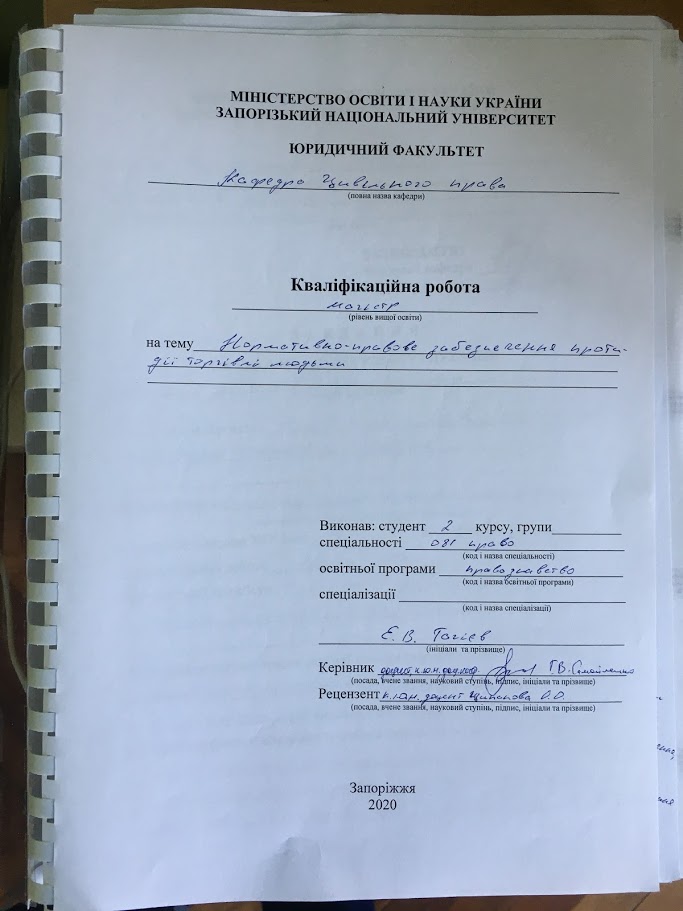 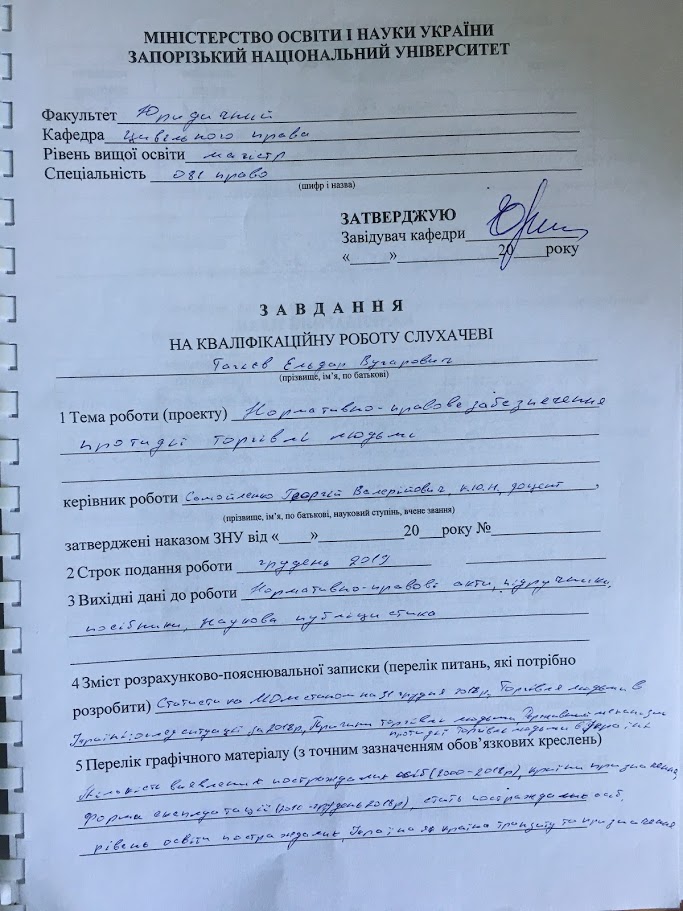 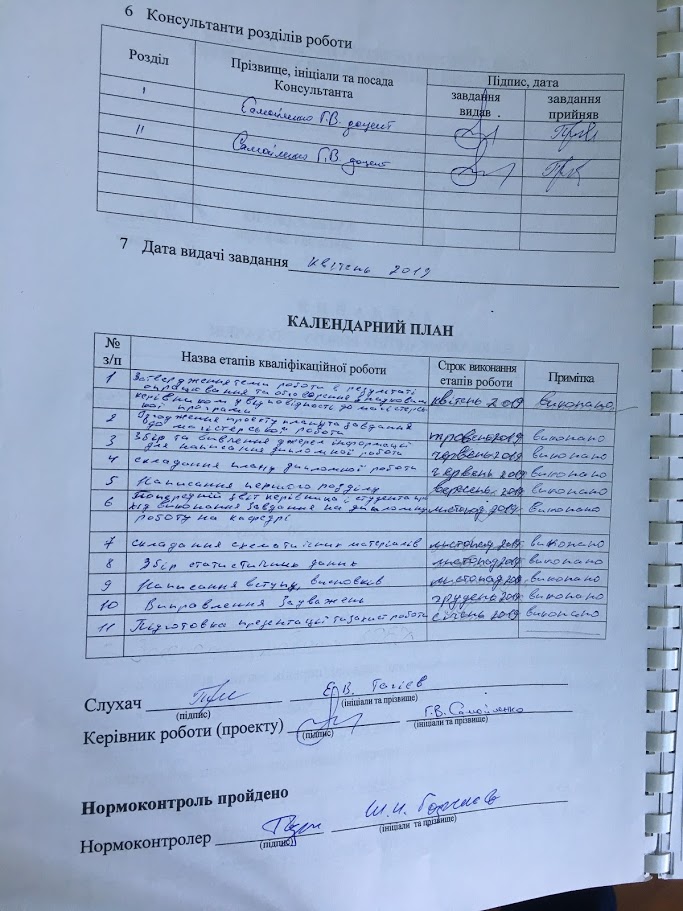 РЕФЕРАТТагієв Е.В. Нормативно-правове забезпечення протидії торгівлі людьми. – Запоріжжя 2020. – 108 с.Актуальність теми зумовлена тим, що свобода людини є однією з головних цінностей сучасного цивілізованого суспільства. Порушення цього права людини, а тим більше того, що стосується торгівлі людьми, - є недопустимим. Створити передумови для недопущення порушень прав людини у цій сфері, - одне з головних завдань держави. Саме тому проблема торгівлі людьми є на порядку денному не лише в Україні, але й у світі. Міжнародні організації та уряди країн активно працюють над створенням механізмів і стратегій, спроможних протидіяти цьому явищу. Співпраця держав у сфері протидії торгівлі людьми набула нового змісту.Мета дослідження – аналіз нормативно-правового регулювання протидії торгівлі людьми, визначення його ефективності, внесення пропозицій щодо удосконалення правового механізму протидії торгівлі людьми.Визначена мета зумовила постановку і вирішення наступних завдань:– з’ясувати сутність явища «торгівля людьми»; види, форми, регіональні прояви та основні тенденції проблеми торгівлі людьми;стан нормативно-правового забезпечення протидії торгівлі людьми за законодавством України;міжнародно-правовий механізм забезпечення протидії торгівлі людьми;визначити інструменти та шляхи розв’язання глобальної проблеми торгівлі людьми в Україні;внести пропозиції щодо удосконалення законодавства в сфері протидії торгівлі людьми. Об’єктом дослідження є правовідносини у сфері запобігання та протидії торгівлі людьми.Предметом дослідження є особливості нормативно-правового регулювання протидії торгівлі людьми.Методологічна основа дослідження зумовлена метою та завданнями кваліфікаційної роботи та відповідає цілісному підходу до вирішення сформульованої проблеми. Дослідження базується на принципі використання системності та комплексності, поєднанні різних наукових методів і підходів пізнання явищ правової дійсності.Методологічною основою дослідження теоретичних аспектів організації та функціонування інституційних механізмів, спрямованих на протидію торгівлі людьми, є наукові методи пізнання: діалектики, порівняльно-правовий, історично-правовий, аналізу, прогностичний. В комплексі вони дозволяють пізнати причини торгівлі людьми, особливості протидії та запобігання в історичному контексті, концептуальні засади протидії торгівлі людьми, правові засоби забезпечення ефективності протидії та запобігання торгівлі людьми на міжнародному та регіональному рівнях, визначити фактори ефективності державної політики в цьому напрямку. ТОРГІВЛЯ ЛЮДЬМИ, ПРОСТИТУЦІЯ, ЖЕБРАЦТВО, МІГРАЦІЯ, ВЕРБУВАННЯ, КРАЇНИ ПРИЗНАЧЕННЯ, ЕКСПЛУАТАЦІЯ ЛЮДини, КРАЇНИ ТРАНЗИТУ ТА ПРИЗНАЧЕННЯ, ПРОТИДІЯ ТОРГІВЛІ ЛЮДЬМИ SUMMARYTagіv E.V. Regulatory legal framework for combating human trafficking. – Zaporizhzhia 2020. – 108 p.The urgency of the topic is confirmed by the fact that human freedom is one of the main values ​​of modern civilized society, because ensuring the integrity of the individual is one of the main functions of the state. That is why this issue is being discussed today, and international organizations and governments are actively working to create mechanisms and strategies that can counteract this phenomenon. States' cooperation in combating trafficking in human beings has gained new meaning.The purpose of the study is to study the conceptual foundations and institutional mechanisms of combating human trafficking as one of the global problems of humanity.The definite goal led to the formulation and solution of such researchtasks:- to analyze the state of scientific development and the source base of the research problems;- to summarize the main approaches to the interpretation of the concepts of "global problems of humanity ”and to identify human trafficking to global issues and the relationships between them;- to find out the essence of the concept of human trafficking, its genesis in the historical perspective, types, forms, regional manifestations and main tendencies of the problem;- explore the institutional mechanisms of the international community in the field combating trafficking in human beings;- identify and characterize manifestations, tools and paths solving the global problem of human trafficking in Ukraine;- to draw on the international and national experience in this field to outline the conceptual framework for combating the global problem of human trafficking.The subject of the study is the global problem of human trafficking.The subject of the research is theoretical and conceptual foundations, institutional mechanisms of formation and realization of counteraction to the global problem of human trafficking.The methodological basis of the study is determined by the purpose and tasks of the qualification work and corresponds to a holistic approach to solving the formulated problem. The research is based on the principle of using systematic and comprehensive, the combination of different scientific methods and approaches of political science, theory of international relations, historical science, global science, sociology, as well as law.Methodological basis for the study of theoretical aspects of the organization and functioning of institutional mechanisms aimed at combating trafficking in human beings, is a scientific toolkit of the theory of globalism, neo-institutionalism, the theory of neo-realism, neo-functionalism, intergovernmental approach, which helped to investigate the basic antecedents of the preconditions, regional and local levels, and identify the conceptual framework for combating trafficking in human beings for global problems.HUMAN TRAFFICKING, PROSTITUTION, BEGGING, MIGRATION, RECRUITMENT, DESTINATION COUNTRIES, HUMAN EXPLOITATION, TRANSIT COUNTRIES AND DESTINATION, ANTI-TRAFFICKING.ЗМІСТПЕРЕЛІК УМОВНИХ СКОРОЧЕНЬ....................................................................9РОЗДІЛ 1 ПОЯСНЮВАЛЬНА ЗАПИСКА.......................................................10РОЗДІЛ 2 ПРАКТИЧНА ЧАСТИНА.................................................................37  2.1. Статистика МОМ станом на 31 грудня 2018 р......................................37  2.2.Торгівля людьми в Україні: огляд ситуації за січень–червень 2018 року....................................................................................................................53  2.3. Причини торгівлі людьми............................................................................62  2.4. Державний механізм протидії торгівлі людьми в Україні.....................67  2.5. Міжнародний досвід протидії торгівлі людьми....................................74ВИСНОВКИ.........................................................................................................95ПЕРЕЛІК ВИКОРИСТАНИХ ДЖЕРЕЛ..........................................................101ПЕРЕЛІК УМОВНИХ СКОРОЧЕНЬВРУ                                      Верховна Рада УкраїниКМУ                                     Кабінет Міністрів Українип.                                          пунктр.                                          рікст.                                         статтяст.                                         століттяООН                                     Організація Об'єднаних НаційНУО                                     Неурядова організація ОБСЄ                                      Організація з безпеки і співробітництва в ЄвропіФАО                                        Продовольча і сільськогосподарська організаціяМОП                                     Міжнародна організація праціМОМ                                     Міжнародна організація з міграціїРОЗДІЛ 1 ПОЯСНЮВАЛЬНА ЗАПИСКААктуальність теми. Глобалізаційні та інтеграційні процеси мають не тільки позитивні, а й негативні наслідки. Одним із таких негативних наслідків є зростання транснаціональної злочинності, зокрема, торгівлі людьми. Протягом останнього десятиліття ця проблема набула особливої актуальності. Щорічно мільйони людей у світі стають жертвами відкритої чи прихованої торгівлі людьми. Сьогодні торгівля людьми охопила всі регіони та країни, загрожуючи їхній безпеці, що змушує визнати її як про глобальною проблемою ХХІ ст. Це новий виклик, який постав перед людством як наслідок глобалізації.Актуальність теми зумовлюється ще й тим, що свобода людини є однією з головних цінностей сучасного цивілізованого суспільства, адже забезпечення недоторканності особи – одна з головних функцій держави. Саме тому сьогодні так цю проблему бурхливо обговорюють, а міжнародні організації та уряди країн активно працюють над створенням механізмів і стратегій, спроможних протидіяти такому явищу. Співпраця держав у сфері протидії торгівлі людьми набула нового змісту.Є чимало досліджень, які висвітлюють різні аспекти, пов’язані з торгівлею людьми, однак варто констатувати відсутність робіт, у яких комплексно проаналізовано концептуальні засади та інституційні механізми протидії глобальній проблемі торгівлі людьми. Дослідники зосереджують увагу переважно на національно-державному рівні окремих країн у контексті дотримання законності й правопорядку, охорони здоров’я та соціального забезпечення стосовно фактів, пов’язаних з торгівлею людьми.Саме зосередження вітчизняної наукової думки на проблемі торгівлі людьми, здебільшого крізь призму кримінального права та кримінології, зумовили важливість комплексного дослідження цієї проблеми з урахуванням реалій України. Актуальність дослідження зумовлена також масштабами та стрімкістю проникненням цього явища на територію нашої держави, що спричинено насамперед геополітичним положенням України, територіальною близькістю до ЄС (західний кордон України став кордоном між Україною та ЄС), нестабільною ситуацією в Україні, що є наслідком анексії Криму, а також проведенням антитерористичної операції, зокрема на підконтрольних сепаратистам територіях.Для досягнення ефективності виробництва життєво необхідно поділ праці. При організації такого поділу важка (перш за все, фізична) праця є найменш привабливою. На певному етапі розвитку суспільства (коли розвиток технологій забезпечило виробництво працівником більшого обсягу продукції, ніж необхідно йому самому для підтримки життя), військовополонених, яких перш вбивали, стали позбавляти волі і примушувати їх до важкого труду на господаря. Люди, позбавлені свободи і перетворені у власність пана, ставали рабами.Рабство спочатку не відображено в культурі людства. Перші відомості про рабство зустрічаються в період захоплення семітськими племенами Шумеру. За сучасними уявленнями, в епоху первісного суспільства рабовласництво спочатку було відсутнє повністю, потім з'явилося, але не мало масового характеру. Причиною цього був низький рівень організації виробництва, а спочатку - добування їжі і необхідних для життя предметів, при якому людина не могла зробити більше, ніж необхідно для підтримки його життя. В таких умовах звернення кого-небудь в рабство було безглуздо, тому що Раб не приносив користі господареві. У цей період, власне, рабів як таких не було, а були тільки бранці, взяті на війні. Ця сформована в первісному суспільстві практика з'явилася фундаментом для виникнення рабовласництва, оскільки закріпила уявлення про можливості володіння іншою людиною.Положення рабів поступово, шляхом дуже довгої еволюції, змінювалося на краще. Розумний погляд на власну господарську вигоду змушував панів до бережливого ставлення до рабів і пом'якшення їх доліЗнищити інститут рабовласництва змогла лише докорінне зміна економічних умов, чому сприяло саме рабовласництво, впливаючи в прогресивному значенні на громадську організаціюЗ юридичної точки зору раб як особистість не існував; в усіх відношеннях він був прирівняний до речі (res mancipi), поставлений нарівні з землею, кіньми, волами (servi pro nullis habentur - говорили римляни). Закон Аквіли робить різниці між нанесенням рани домашній тварині і рабу. На суді раба допитували лише на вимогу однієї зі сторін; добровільне показання раба не мало ніякої ціни. Ні він нікому не може бути повинен, ні йому не можуть бути повинні. За шкоду або збиток, заподіяний рабом, відповідальності підлягав його пан. Союз раба і рабині не мав легального характеру шлюбу: це було тільки співжиття, яке пан міг терпіти або припинити, як хотів. Звинувачений раб не міг звернутися за захистом до трибун.Про зникнення масового рабства в цю епоху свідчить, крім наявних фактів, також трансформація римського слова «раб». Латинське слово «servus» (раб) до кінця античності змінило своє значення, їх перестали називати рабами (яких було дуже мало), а стали називати кріпаками.Об’єктом дослідження є правовідносини у сфері запобігання та протидії торгівлі людьми.Предметом дослідження є особливості нормативно-правового регулювання протидії торгівлі людьми.Мета дослідження – аналіз нормативно-правового регулювання протидії торгівлі людьми, визначення його ефективності, внесення пропозицій щодо удосконалення правового механізму протидії торгівлі людьми.Визначена мета зумовила постановку і вирішення наступних завдань:– з’ясувати сутність явища «торгівля людьми»; види, форми, регіональні прояви та основні тенденції проблеми торгівлі людьми;стан нормативно-правового забезпечення протидії торгівлі людьми за законодавством України;міжнродно-правовий механізм забезпечення протидії торгівлі людьми;визначити інструменти та шляхи розв’язання глобальної проблеми торгівлі людьми в Україні;внести пропозиції щодо удосконалення законодавства в сфері протидії торгівлі людьми.Ступінь наукової розробки проблеми. Науково-теоретичною основою для проведення дослідження стали праці вчених таких як С.М. Альфьоров, Д. Гогиберидзе, Е. Бубнофф, О.А. Краєвська, Н.М. Лукач, А. В. Пунда, А. С. Сіцінський, М.Ф. Костючек, Н.М. Ахтирська, А.О. Йосипов, В. А. Козак, О. В. Святун, В.В. Говоруха, Р.Ю. Кризська, П.І. Надолішній, В.В. Корженко,  О.В. Федорчак, В. О. Іващенко, К. Б. Шевченко,  А.А. Попок, В.В. Голубь,  О.Г. Сидорчук, О.Ю. Лебединська, А.І. Семенченко, О. Бандурка, Н. Гуторова, І. Карпець, Г. Кохан, В. Куц, К. Левченко, Я. Лизогуб, А. Орлеан, В. Панов та інші.Опис проблеми, що досліджується. У світі процвітає работоргівля. Серед найголовніших порушень прав людини в сучасному світі актуальним є злочин, який має багато назв – «біле рабство», «торгівля людьми», «контрабанда людьми».Торгівля людьми є однією з галузей кримінального бізнесу, що розвивається найбільш стрімкими темпами в світі. Торгівля людьми дає мільйонні прибутки і поступово витісняє торгівлю зброєю та наркотиками.У цій індустрії домінують добре організовані кримінальні синдикати, одержані прибутки йдуть на фінансування інших різновидів злочинної діяльності, в тому числі торгівлі наркотиками та зброєю.За оцінками експертів у світі щороку від двох до чотирьох мільйонів осіб стають жертвами торгівлі людьми. Особливо це стосується жінок та дітей. Отже, для когось це – “великий бізнес”, а для когось – це крах надій і сподівань на краще майбутнє.Наша держава – це країна, з якої, як правило, здійснюється експорт “живого товару” на світові “ринки” – в Туреччину, Італію, Польщу, Іспанію, Німеччину, країни колишньої Югославії, Угорщину, Чехію, Грецію, Російську Федерацію, Об’єднані Арабські Емірати, Ізраїль, Сполучені Штати Америки та інші країни.Торгівля людьми в Україні з'явилася як наслідок зростання безробіття, зменшення асигнувань на програми соціального захисту, зубожіння населення. Низький рівень доходів штовхає громадян України на пошуки роботи за кордоном навіть без знання мови і правових знань, без кваліфікації, на нелегальних умовах, що водночас зумовлює їх перехід до груп ризику.Торгівля людьми становить значну суспільну небезпеку. Негативний вплив на суспільство цього явища полягає у зруйнуванні суспільної моралі, формуванні моральної деградації та відчуженості особистості, втрати родинних зв’язків, небезпечному «звиканні» громадської свідомості до негативного явища, поширенні депресивних синдромів та суіцидальних тенденцій, зростанні агресивності та жорстокості, поширенні венеричних захворювань, СНІДу. Крім того, торгівля жінками сприяє знищенню генофонду нації. В останні роки спостерігається поширення такого явища, як торгівля дітьми, з метою їх використання для примусової праці, жебракування, сексуальної експлуатації, поширення наркотиків та інших форм злочинної діяльності.За неофіційними даними, майже 4 млн. громадян України працюють за кордоном нелегально, більшість з яких виїжджає за туристичними чи приватними візами, працює без необхідних документів, що негативно впливає на їх правовий захист і стає причиною потрапляння у сферу інтересів торговців людьми.Тому завданням загальнодержавного значення є боротьба з цим явищем, захист українських громадян за кордоном. Ефективно протидіяти зазначеному явищу можна лише при використанні системного підходу, за умов координованої діяльності всіх зацікавлених сторін – державних установ, недержавних організацій, органів соціального захисту, правових, законодавчих та міграційних.Торгівля людьми – це здійснювані з метою експлуатації вербування, переміщення, передача, переховування або одержання людей шляхом загрози силою чи її застосування або інших форм примусу, викрадення, шахрайства, обману, зловживання владою або уразливістю положення, або шляхом підкупу, у вигляді платежів чи вигод, для одержання згоди особи, яка контролює іншу особу. Експлуатація включає, як мінімум, експлуатацію проституції інших осіб або інші форми сексуальної експлуатації, примусову працю або послуги, рабство або звичаї, подібні з рабством, підневільний стан або вилучення органів (стаття 3(а) Протоколу про попередження і припинення торгівлі людьми, особливо жінками й дітьми, і покарання за неї).При цьому згода жертви торгівлі людьми на заплановану експлуатацію не береться до уваги, якщо по відношенню до жертви було використано будь-який із зазначених заходів впливу. У 1998 році Верховною Радою України було внесене доповнення до Кримінального кодексу про встановлення кримінальної відповідальності за торгівлю людьми, а в 2001 році наш Парламент прийняв новий Кримінальний Кодекс України, що містить статтю 149.Стаття 149. Торгівля людьми або інша незаконна угода щодо людини 1. Торгівля людьми або здійснення іншої незаконної угоди, об'єктом якої є людина, а так само вербування, переміщення, переховування, передача або одержання людини, вчинені з метою експлуатації, з використанням обману, шантажу чи уразливого стану особи, - караються позбавленням волі на строк від трьох до восьми років. 2. Дії, передбачені частиною першою цієї статті, вчинені щодо неповнолітнього або щодо кількох осіб, або повторно, або за попередньою змовою групою осіб, або службовою особою з використанням службового становища, або особою, від якої потерпілий був у матеріальній чи іншій залежності, або поєднані з насильством, яке не є небезпечним для життя чи здоров'я потерпілого чи його близьких, або з погрозою застосування такого насильства, - караються позбавленням волі на строк від п'яти до дванадцяти років з конфіскацією майна або без такої. 3. Дії, передбачені частиною першою або другою цієї статті, вчинені щодо малолітнього, або організованою групою, або поєднані з насильством, небезпечним для життя або здоров'я потерпілого чи його близьких, або з погрозою застосування такого насильства, або якщо вони спричинили тяжкі наслідки, - караються позбавленням волі на строк від восьми до п'ятнадцяти років з конфіскацією майна або без такої. Примітка. 1. Під експлуатацією людини в цій статті слід розуміти всі форми сексуальної експлуатації, використання в порнобізнесі, примусову працю або примусове надання послуг, рабство або звичаї, подібні до рабства, підневільний стан, залучення в боргову кабалу, вилучення органів, проведення дослідів над людиною без її згоди, усиновлення (удочеріння) з метою наживи, примусову вагітність, втягнення у злочинну діяльність, використання у збройних конфліктах тощо.2. У статтях 149 та 303 цього Кодексу під уразливим станом особи слід розуміти зумовлений фізичними чи психічними властивостями або зовнішніми обставинами стан особи, який позбавляє або обмежує її здатність усвідомлювати свої дії (бездіяльність) або керувати ними, приймати за своєю волею самостійні рішення, чинити опір насильницьким чи іншим незаконним діям, збіг тяжких особистих, сімейних або інших обставин. 3. Відповідальність за вербування, переміщення, переховування, передачу або одержання малолітнього чи неповнолітнього за цією статтею має наставати незалежно від того, чи вчинені такі дії з використанням обману, шантажу чи уразливого стану зазначених осіб або із застосуванням чи погрозою застосування насильства, використання службового становища, або особою, від якої потерпілий був у матеріальній чи іншій залежності. (У редакції Закону України від 12.01.2006 р. N 3316-IV) Торгівля людьми, незважаючи на зусилля державних органів, міжнародних та неурядових організацій, залишається однією з найгостріших проблем в Україні. Україна як демократична держава взяла на себе зобов’язання щодо дотримання міжнародного права в частині захисту прав людини – запобігання торгівлі людьми.До Національного інституційного механізму протидії торгівлі людьми входять Міністерство соціальної політики, Міжвідомча рада з питань сім'ї, гендерної рівності, демографічного розвитку та протидії торгівлі людьми, Експертна робоча група з питань попередження насильства в сім'ї та протидії торгівлі людьми, Регіональні ради, Міністерство України у справах сім'ї, молоді та спорту, Державна соціальна служба для сім'ї, дітей та молоді, Державний департамент з усиновлення та захисту прав дитини, Міністерство внутрішніх справ України, Служба безпеки України, Генеральна прокуратура України, Верховний Суд України та судова система, Державна служба зайнятості України, Навчальні заклади та органи освіти.Кожна з вищеперелічених інституцій в рамках своєї діяльності впроваджує відповідні інструменти щодо протидії торгівлі людьми. Це різноманітні форуми, рішення, програми, нормативно-правові акти, стратегії, семінари тощо.В нашій країні все частіше вживається, як термін, іноземне слово «трафікінг», що також означає торгівлю людьми та рабство. Відповідно, з’явилося і слово «трафікер». «Трафікерами» називають тих, хто задіяний в злочинному бізнесі: агенти-вербувальники, які заманюють жертв брехливими обіцянками, працівники фірм із працевлаштування, перевізники та кур’єри, продавці й покупці «живого товару» тощо. Отже, торгівля людьми є незаконною і злочинною діяльністю, основою якої виступає насильство над людиною.Торгівля людьми є одним із найсерйозніших порушень фундаментальних прав людини, тяжким злочином, який в більшості випадків здійснюється організованими злочинними угрупуваннями. Ця проблема носить міждержавний характер і знаходиться в центрі дискусій на міжнародному рівні впродовж більш ніж вікового періоду.Сьогодні це явище, попри значну шкоду, якої воно завдає не тільки окремим особам, але й цілим державам, як наукова проблема розглядається у світовій політичній думці переважно не в міжнародно-політичному плані, і не як глобальна проблема, що негативно впливає на суспільний устрій, економічну та політичну стабільність багатьох держав і цілих міжнародних регіонів, а переважно на національно-державному рівні окремих держав у контексті забезпечення законності й правопорядку, охорони здоров’я та соціального забезпечення.Торгівля людьми сьогодні визначається як найпоширеніша форма рабства. Таке трактування знаходимо в роботах науковців Німецького інституту прав людини П. Фольмар-Отто, Х. Рабе, і ґрунтується воно на факті порушення прав людини, а саме: перетворенні її на товар, предмет купівлі–продажу, позбавленні її права на свободу і вільний вибір.Сьогодні тривають дискусії навколо питання, чи є торгівля людьми сучасною формою рабства. Багато дослідників наполягають на відокремленні поняття рабства від торгівлі людьми, а зокрема, А. Мацко, І. Лукашук, А. Наумов. Інші науковці, такі як Я. Рассам, К. Стірмен, Д. Кагілл, Л. Ледерер, виступають проти такого підходу і стверджують, що торгівля людьми є сучасною формою рабства. Їхні твердження ґрунтуються на практиці утримання жертв торгівлі людьми в рабських умовах, оскільки це є вигідніше для злочинців.Дослідник Г. Кохан, вивчаючи міжнародно-правове співробітництво в боротьбі з рабством і работоргівлею, доводить, що поняття «рабство» є сумісним, родовим із поняттями «торгівля людьми» та «підневільний стан». Саме ця концепція прийнята Міжнародними організаціями. Згідно з нею торгівля людьми – це «здійснювані з метою експлуатації вербування, перевезення, передача, приховування чи одержання людей шляхом загрози силою або її застосування, чи інших форм примусу, викрадення, шахрайства, обману, зловживання владою або уразливістю положення, або шляхом підкупу, у вигляді платежів чи вигод, для одержання згоди особи, що контролює іншу особу». На підтримку такому підходу Верховним Комісаром ООН з прав людини була висунута рекомендація використовувати нейтральний за суттю термін «торгівля людьми» та широке за змістом поняття работоргівлі, яке включало б усі форми підневільної праці.Підтвердженням того, що торгівля людьми – це сучасна форма рабства є також і правовий аналіз самого факту незаконного посягання на волю людини, який присутній в обох випадках. З правової точки зору рабство – це статус чи становище особи, щодо якої застосовуються деякі або всі дії характерні для права власності. Думки, що торгівля людьми має всі ознаки рабства, хоча з правової точки зору вона має склад злочину, що відрізняється від рабства, притримуються і Л. Ледерер представник університету Дж. Хопкінса (Вашингтон) та Л. Франсуа у праці «Prostitution ohne Grenzen» (Проституція без кордонів).Різниця між обома поняттями полягає лише в ставленні впродовж конкретних історичних періодів до торгівлі людьми. Спочатку до цього явища ставились дуже лояльно та сприймали як цілком прийнятний феномен, згодом, з розвитком моральних норм та проголошення їх на рівні міжнародної спільноти, існування такого явища почали вважати ганебним по відношенню до людини та її гідності.ООН стверджує, що жодна держава не може бути захищена від торгівлі людьми, і, як би це не здавалося дивним, рабство поширене не тільки в молодих державах, що розвиваються, але також і в таких розвинених регіонах як США і Європа. Регіонами найбільшого поширення проблеми є країни Центральної і Південної Америки, країни Центральної та Західної Африки, країни Гвінейської затоки, Північної Америки, Південно-східної Азії. Зокрема це такі країни: Колумбія, Мексика, Перу, Бразилія (південь), Малі, Кот-д’Івуар, Нігерія, особливо південь, США, Лаос, Таїланд, Камбоджа, Китай (особливо центрально-східний, зокрема Зейґджанґ). Дослідження ООН свідчать, що найкритичніша ситуація в таких державах як Непал, Судан, Об'єднані Арабські Емірати, Індія, Габон, Гаїті, М'янма, де торгівля рабами процвітає і розширюється переважно через високу корумпованість. А в Індії традиції навіть допускають, що одна група людей пригнічує іншу. У державах південної Азії ще досі поширене так зване боргове рабство. Така «виплата боргів» може тягнутися протягом кількох поколінь. В цих країнах боротися з торгівлею рабами майже неможливо.Торгвіля людьми належить до системи транснаціональної організованої злочинності, яка об’єднує всі країни та регіони. Торгівля людьми здійснюється злочинними угрупуваннями глобального, регіонального та локального рівнів.Транснаціональні синдикати кримінальної торгівлі людьми можуть бути диференційовані залежно від регіонів, державних груп або континентів, в яких виконуються торгові операції.Традиційно можна виділити:- Російські кримінальні організації з торгівлі людьми. Вони можуть співпрацювати з аналогічними угрупуваннями України, Білорусії, Китаю, Західної Європи, Америки та іншими;- Польські та інші Східно-європейські кримінальні структури, співпрацюють з угрупуваннями Литви, Латвії, Білорусії, Чехії, Німеччини та іншими організованими злочинними групами;- Організовані кримінальні угруповання держав Балтії (Литви, Латвії, Естонії);- Кримінальні структури Західної Європи, зокрема, Німеччини, Італії,  Франції та інші, в яких діє дуже багато представників злочинних організацій Східно-європейських держав;- Кримінальні структури держав Латинської Америки та Північної Америки;- Кримінальні організації держав Африки (У Саудівській Аравії, в Нігерії, в Камеруні та ін);- Злочинні угруповання держав південної Азії (В Індонезії, в Китаї та і ін.)Всі вищезгадані кримінальні структури функціонують у складі так званих регіональних систем торгівлі людьми, зокрема, це: албанська, нігерійська, східна, латиноамериканська, китайська і азіатська.Таке ганебне суспільне явище як торгівля людьми, масштаби якого у світі становлять приблизно 3,5-4 млн. осіб щорічно досліджується статистичними організаціями – Євростат (European Statistical Office, Eurostat), Кампанія А21 тощо.У рейтингу світового рабства Global Slavery Index, складеному австралійською правозахисною організацією Walk Free Foundation, Україна опинилася на 86-у місці (зі 162 країн). За даними авторів дослідження, число людей, що знаходяться в рабстві на території нашої країни, становить від 110 до 120 тисяч осіб.У цьому ж рейтингу найближчі сусіди України зайняли такі позиції: Молдова – 6, Росія – 49, Чехія – 54, Угорщина – 55, Болгарія – 56, Хорватія – 60, Польща – 62, Словаччина – 63.У десятку країн із найвищим рівнем рабства ввійшли: Мавританія, Гаїті, Пакистан, Індія, Непал, Молдова, Бенін Кот-д’Івуар, Гамбія та Габон. Найменший рівень рабства зафіксований в Ісландії, Ірландії та Великобританії, що поділили 160-те місце рейтингу. У десятку найбільш вільних від рабства країн також увійшли Данія, Фінляндія, Люксембург, Норвегія, Швеція, Швейцарія та Нова Зеландія.За останні роки сотні тисяч українок та українців їдуть на роботу за кордон. Причини можуть бути досить різними, але одна з основних - бажання отримати гідну роботу та гідну заробітну платню. Найбільша небезпека стати жертвою торгівлі людьми очікує тих, хто вирішив поїхати на роботу за кордон, проте потрапити у рабство можна і не перетинаючи кордону.Психологи зазначають, що поїхати з дому хочуть і люди, які потерпали від домашнього насильства: жінку б'є чоловік, дочку або сина принижують батьки, чоловіка сварять за те, що не працює або мало заробляє, тощо. Молодь мріє побачити нові країни та зробити запаморочливу кар'єру топ-моделі або комп'ютерного генія. На жаль, доволі часто дійсність руйнує ці плани. Чужий світ виявляється жорстоким та байдужим, а людина в ньому обманутою та беззахисною. Існує безліч сфер експлуатації людей. Для жінок це переважно робота хатньої робітниці, ведення домашнього господарства, проституція, порнографія, сфера розваг (танцівниці), сільське господарство; для чоловіків — робота на будівництві, сільське господарство; для дітей – жебракування, порнографія, секс-послуги, робота наркокур'єром тощо.Серед чинників, що сприяють виникненню та поширенню явища торгівлі людьми, зокрема – дітьми, в Україні вирізняються:економічні – низький рівень заробітних плат та добробуту населення, високий рівень безробіття та низький рівень зайнятості, попит з боку насильників над дітьми;політичні – недостатність політичної волі для вирішення проблеми, несформованість цілісної та стабільної профілактичної політики, низький рівень контролю за виконанням існуючих положень нормативно-законодавчої бази;психологічні – зниження самозахисту, песимізм, готовність до ризикованої поведінки, вікові психологічні особливості розвитку дитини, знижена здатність до усвідомлення ризику та власного захисту, залежність від дорослих, нездатність адекватно оцінити наслідки своїх дій;правові – посилення загальної криміналізації суспільства, високий рівень корумпованості чиновників, невідповідність чи недотримання існуючих законів;соціальні – ґендерна дискримінація; порушення прав дитини, зокрема насильство та жорстоке поводження, експлуатація, недостатня соціальна захищеність особливо уразливих категорій дітей, наркотична чи алкогольна залежність батьків або опікунів, суспільна стигматизація потерпілих.Серед соціально-педагогічних чинників є: низький рівень правової культури, недосконалість системи правової освіти та виховання, недостатній рівень обізнаності з проблемою та її можливими наслідками серед учнівської та студентської молоді, серед батьків та в суспільстві загалом, відсутність у суспільній свідомості сприйняття проблеми торгівлі дітьми як актуальної, труднощі соціалізації уразливих категорій дітей та ресоціалізації потерпілих від торгівлі дітьми, неготовність педагогічних працівників до здійснення профілактичної роботи, недосконалість взаємодії між різними суб’єктами профілактики торгівлі дітьми.Потраплянню людей в ситуації торгівлі людьми сприяє: економічна нестабільність у державі; соціальна нерівність та низький рівень життя населення; насильство в сім’ї та інші прояви гендерної нерівності; девіантна поведінка батьків (вживання алкоголю, наркотичних речовин тощо); викривлення моральних цінностей та відсутність духовних принципів певної частини населення; привабливість уявного кращого життя за кордоном та погана обізнаність українських громадян щодо можливостей працевлаштування і перебування за кордоном та їх наслідків; відсутність належної системи захисту постраждалих та несистематична превентивна робота.До зовнішніх причин торгівлі людьми відносить:недієву систему протидії торгівлі людьми у світі – відкриття кордонів, спрощення можливості для подорожування, невідповідність міжнародної нормативно-правової бази щодо запобігання торгівлі людьми та захисту потерпілих осіб реальним умовам, брак механізмів реалізації законів, корумпованість відповідальних органів, які забезпечують дотримання законності, неузгодженість міграційної політики з реаліями ринку праці в країнах, лояльне законодавство до занять проституцією у багатьох країнах світу, формування міжнародних кримінальних об’єднань, інтернаціоналізація тіньової економіки тощо;попит на торгівлю людьми – обумовлений існуванням попиту на низькооплачувану працю та комерційну сексуальну експлуатацію, особливо на експлуатацію дітей, працю у галузях, де основне населення не хоче працювати через низку причин, зокрема через небезпечні умови праці;наявність можливостей для торгівців людьми – фінансові винагороди за торгівлю людьми, безкарність за вчинення злочинів, мінімальний ризик настання негативних наслідків для самих торгівців, відсутність справедливості для потерпілих та потенційних жертв, яка дає змогу торгівцям маніпулювати своєю безкарністю;пропозиція, наявність потенційних жертв – бідність та економічна нерівність між країнами та регіонами, обмеження пропозиції щодо працевлаштування всередині своїх країн, наявність війн чи збройних конфліктів, відсутність реєстрації при народженні, легального статусу та громадянства значної частини населення, особливо національних меншин.До внутрішніх передумов торгівлі людьми можна віднести:економічні передумови – економічна нестабільність у державі, наявність тіньової економіки, деформація у сфері розподілу благ, порушення принципів соціальної справедливості, соціальна нерівність у країні, високий рівень безробіття у країні, обмеженість можливостей працевлаштування, низький рівень матеріальних доходів населення, низький рівень життя більшої частини населення, перш за все молоді, несприятливі побутові умови, матеріальна зацікавленість;соціальні передумови – склад сім’ї – реструктурованість, багатодітність тощо; розлучення; стосунки в сім’ї (відсутня батьківська опіка над дітьми); наявність насильства в сім’ї; авторитарна поведінка батьків (жорстоке поводження та занедбаність часто з боку батьків, членів родини або оточення); очікування фінансової допомоги від одного з членів сім’ї; виїзд членів родини за кордон; девіантна поведінка батьків (вживання алкоголю, наркотичних речовин та залежність від них, кримінальна діяльність); низький рівень освіти; слабкі професійні навички;психологічні передумови – викривлення моральних цінностей значної частини населення та їхня деформація, що обумовлено низкою причин: неблагополуччя у родині; бездоглядність або надмірно жорсткий контроль, який провокує протест, незалежно від статків родини; порушення емоційних контактів з членами родини; недоліки статево-рольового виховання; не сформованість позитивного образу «Я»; система цінностей у батьківській сім’ї; відсутність духовних принципів; бажання ствердитись за рахунок іншого; кризовий стан, у якому знаходяться українські громадяни та який призвів до зниження самозахисту, погіршення психологічного самопочуття людей;інформаційні передумови – погана обізнаність українських громадян щодо можливостей працевлаштування та перебування за кордоном та їх наслідки; публікації багатообіцяючої реклами в пресі та неправдива «агітація»; низька обізнаність щодо прав людини; соціальні стереотипи виховання тощо;правові передумови – відсутність належної системи захисту потерпілих; недостатня захищеність українських громадян від кримінальних рук “торгівців людьми” як в Україні, так і за її межами; недостатнє покарання злочинців.До основних різновидів торгівлі людьми належать:Торгівля людьми з метою сексуальної експлуатації людини:Від цього злочину найбільше страждають молоді жінки, неповнолітні дівчата, а часом і діти (саме вони становлять головну групу ризику). Ця форма експлуатації зачіпає найінтимнішу сторону в житті людини і належить до найбільш цинічних злочинів, адже руйнує особисте життя людини, її майбутнє, сімейні стосунки, знищує генофонд нації, а отже, підриває майбутнє всього суспільства. З іншого боку – злочинці отримують надприбутки саме від використання жінок та дівчат на глобальному ринку сексуальних послуг.Торгівля людьми з метою трудової експлуатації:Торгівля людиною з метою експлуатації її праці залишається актуальною проблемою для громадян України. Протягом останніх років проблему зафіксовано як на теренах самої України без перетину кордону, так і в країнах призначення, серед яких Росія, Чехія, Польща, Італія, Португалія та інші. По допомогу звернулися потерпілі, які вивозилися, перепродувалися та експлуатувалися у таких сферах, як будівництво, каменоломні, лісоповали, прокладання залізничних колій, сільське господарство, нелегальний вилов риби, підпільні майстерні з пошиття одягу та переробка харчової продукції.Торгівля людьми з метою використання у жебракуванні.Від цієї проблеми найбільше страждають діти, інваліди та люди старшого віку. Широковідомою стала кримінальна справа за фактом експлуатації дітей-інвалідів з Румунії на вулицях м. Риму в Італії. У засобах масової інформації в Румунії злочинці розмістили інформацію про реабілітацію дітей-інвалідів у клініках Італії на пільгових умовах. Злочинці зібрали дітей на візках і транспортували їх до Риму. Діти-інваліди були змушені проживати в долині ріки Тибр у наметах, а протягом дня їх виставляли в туристичних місцях Риму для жебракування. Самостійно діти не могли пересуватися, отже, опинилися в 16 повній залежності від злочинців, які відмовляли їм навіть в елементарній медичній допомозі. Вивезення дітей для використання в жебракуванні фіксувалося і в Україні. Так, малолітні діти з Вінницької області, яких виховувала мати-одиначка, були передані нею за певну грошову винагороду в руки родини для жебракування на території Російської Федерації. На вулицях Києва були встановлені факти експлуатації чоловіка-інваліда на візку, громадянина Росії, викраденого з будинку інвалідів цієї країни для використання в жебракуванні. Іншу престарілу жінку злочинці вивезли з віддаленого села Молдови і примусили жебракувати протягом 16-ти років спочатку в Санкт-Петербурзі (РФ), а потім на ринках Києва.Торгівля людьми з метою використання у виготовленні порнопродукції. Виготовлення на території України та направлення через канали Інтернету порнографічної продукції в країни, які мають на неї попит, приносить злочинним угрупуванням неабиякий прибуток. особливо це стосується дитячої порнографії, від чого страждають діти різного віку і різної статі. В Україні було викрито цілий ряд так званих фотостудій, які використовували дітей для своїх злочинних намірів.Торгівля людьми з метою вилучення органів.З розвитком медичних наук зростає попит на трансплантацію органів людини. Серед відомих випадків торгівлі людськими органами торгівля нирками найпоширеніша, оскільки на них існує високий попит (трансплантувати нирку простіше порівняно з іншими людськими органами). Серед основних стримуючих факторів збільшення кількості таких злочинів фахівці називають складні медичні процедури та потребу в лікарях високої кваліфікації.Для України особливо актуальними є трудова та сексуальна експлуатація. Але останнім часом все більшого поширення набуває торгівля дітьми, торгівля людьми з метою використання у порнобізнесі та жебрацтві.Сучасна торгівля людьми має транснаціональний характер – вона охоплює всі регіони та більшість країн світу. Також зростають масштаби торгівлі людьми всередині країн. У тому разі якщо торгівлю людьми пов’язано з перевезення через кордони однієї або кількох держав, країни відповідно до їхньої  ролі в цьому процесі поділяються на:країни походження;країни призначення;країни транзиту.При цьому одну й ту ж саму країну може бути віднесено відразу до двох або навіть до всіх трьох категорій.Україна, насамперед будучи країною походження, є також і транзитною країною, а останнім часом і країною призначення (здебільшого для дітей Молдови).Найпоширенішими країнами призначення для жінок з України є: Туреччина, Росія, Греція, Кіпр, Італія, Іспанія, Сербія, Боснія та Герцеговина, Угорщина, Чехія, Хорватія, Німеччина, Об’єднанні Арабські Емірати, Сирія, Китай, Голландія, Канада та Японія. Чоловіки найчастіше експлуатуються в Португалії, Іспанії, Росії, Чехії.Оскільки торгівля людьми визнана міжнародною проблемою, вона не може бути розв'язана на рівні однієї України. Така боротьба потребує і національних, і міжнародних спільних дій та співробітництва – необхідно об'єднаними зусиллями перервати цей ланцюг насильства, що чиниться з метою трудової та сексуальної експлуатації. Для протидії торгівлі людьми й нелегальній міграції з України наша держава повністю приєдналась до міжнародних документів, спрямованих на боротьбу з торгівлею людьми і з дискримінацією жінок.До цих документів належать: Загальна декларація прав людини, прийнята 10 грудня 1948 року; Конвенція ООН 1949 року про боротьбу з торгівлею людьми й експлуатацією проституції третіми особами; Конвенція ООН про ліквідацію всіх форм дискримінації щодо жінок 1979 року, шоста стаття якої вимагає від держав прийняття та виконання відповідних законів, що сприятимуть припиненню всіх видів торгівлі жінками; Декларація ООН про подолання насильства над жінками 1993 року, в якій продаж жінок, їх експлуатація та примус до проституції чітко названі видом насильства проти жінок, який держави зобов'язані викорінювати; Гаазька Міністерська декларація європейських рекомендацій щодо ефективних заходів для запобігання та боротьби з торгівлею жінками з метою сексуальної експлуатації 1997 року; Конвенція Ради Європи про заходи щодо протидії торгівлі людьми 2005 року. Україна ратифікувала Конвенцію 21 вересня 2010 року.Що стосується національного законодавства, то кримінальну відповідальність за торгівлю людьми в Україні вперше встановлено в 1998 році, коли чинний на той час Кримінальний кодекс України було доповнено статтею 124-1. Новим Кримінальним кодексом, що набрав чинності з 01.09.2001 року, також передбачено кримінальну відповідальність за торгівлю людьми або іншу незаконну угоду щодо передачі людини (стаття149 ККУ).До інших національних нормативно-правових актів щодо регулювання запобіганню торгівлі людьми належать:  Протокол про попередження і припинення торгівлі людьми, особливо жінками та дітьми, і покарання за неї (ратифіковано 4 лютого 2004 р.) ; Закон України від 20.09.2011 року № 3739-І «Про протидію торгівлі людьми»; Постанова Кабінету Міністрів України від 24 лютого 2016 р. № 111 «Про затвердження Державної соціальної програми протидії торгівлі людьми на період до 2020 року»; Наказ МОН від 08.04.2016 № 405 «Про затвердження плану заходів Міністерства освіти і науки щодо протидії торгівлі людьми на період до 2020 року» .Згідно статті 4 Закону України «Про протидію торгівлі людьми» основними напрямами державної політики у сфері протидії торгівлі людьми є:попередження торгівлі людьми шляхом підвищення рівня обізнаності населення, превентивної роботи, зниження рівня вразливості населення, подолання попиту;боротьба із злочинністю, пов'язаною з торгівлею людьми, шляхом виявлення злочинів торгівлі людьми, осіб, причетних до скоєння злочину, притягнення їх до відповідальності;надання допомоги та захисту особам, які постраждали від торгівлі людьми, шляхом удосконалення системи відновлення їхніх прав, надання комплексу послуг, впровадження механізму взаємодії суб'єктів у сфері протидії торгівлі людьми.Закон також визначає повноваження органів виконавчої влади, порядок встановлення статусу осіб, які постраждали від торгівлі людьми, та порядок надання допомоги постраждалим.Конкретні кроки до формування дієвих механізмів протидії торгівлі людьми було запропоновано державам-учасницям Пекінської конференції (1995), зокрема:- розгляд питання про ратифікацію та забезпечення застосування міжнародних конвенцій, що стосуються торгівлі людьми і рабства;- співробітництво й погоджені дії всіх відповідних правоохоронних органів;- виділення ресурсів на розроблення всеосяжних програм, розрахованих на надання терапевтичної допомоги і повернення в суспільство осіб, які стали жертвами торгівлі;- налагодження співробітництва з неурядовими організаціями з метою надання медичних і соціальних послуг жертвам.Реальні інструменти запобігання торгівлі жінками запропоновано неурядовою організацією – Всесвітнім альянсом проти торгівлі жінками (Тайланд 1994 р.) У співробітництві з міжнародною юридичною групою було розроблено Стандарти з надання гуманітарної допомоги особам, які стали об’єктами торгівлі. Мета цього документа - просування прав осіб, постраждалих від торгівлі людьми, включаючи тих, хто утримувався в примусовій праці і умовах, подібних до рабства. «Стандартні правозахисні принципи поводження з особами, що постраждали від торгівлі людьми» можуть бути використані як керівництво по наданню допомоги постраждалим і по притягненню торгівців людьми до відповідальності.На початку ХХІ сторіччя торгівля людьми стає глобальним викликом. Національні держави, котрі зіткнулися з клубком проблем, які загострились в останні п'ятнадцять років, не можуть впоратися з ними самостійно, і їм на допомогу приходять міжнародні організації, систему яких очолює ООН – разом вони утворюють глобальний інституційний механізм протидії торгівлі людьми.Сьогодні на рахунку міжнародних організацій вже ціла низка конвенцій, спрямованих на боротьбу з торгівлею людьми та запобігання їй. Слід відзначити, що частина міжнародних документів застаріла і дещо не відповідає вимогам часу. Заходи щодо протидії торгівлі людьми, які полягають у підписанні ряду угод («soft laws»), прийнятті законів («hard laws»), запровадженні ряду конкретних ініціатив та заходів боротьби з торгівлею людьми, можна поділити на глобальні, регіональні та національні ініціативи.В Організації Об'єднаних Націй було створено Комісію із запобігання злочинності та кримінального правосуддя, Спеціальну робочу групу Комісії з протидії торгівлі людьми, Управління Верховного комісара ООН з прав людини, посаду спеціального доповідача ООН з питань протидії з насильством над жінками.У межах Організації Об’єднаних Націй загальну відповідальність за вивчення рабства у всіх його аспектах несе Робоча група з сучасних форм рабства. Перша сесія цієї групи, яка тоді звалася Робочою групою з проблем рабства, була проведена в 1975 р., а в 1988 р. група перейменована.Всі ці структури спільно працюють над включенням питань, пов'язаних з торгівлею людьми, в міжнародні, регіональні і національні ініціативи щодо протидії цьому явищу та здійснюють спостереження за ним. Крім того, Управління ООН з контролю за поширенням наркотиків та запобігання злочинності здійснює роботу над «Глобальною програмою, спрямованою на боротьбу з торгівлею людьми», в якій головну увагу зосереджено на ролі злочинних угруповань у нелегальній торгівлі наркотиками і людьми, а також на розробці заходів щодо здійснення кримінального правосуддя.Серед закладів допомоги особам, які постраждали від торгівлі людьми, окрім територіальних центрів соціального обслуговування (надання соціальних послуг), центрів соціально-психологічної реабілітації дітей та притулків для дітей, визначено заклади допомоги особам, які постраждали від торгівлі людьми, - центри соціальних служб для сім'ї, дітей та молоді, територіальні центри соціального обслуговування (надання соціальних послуг), центри соціально-психологічної реабілітації дітей та притулки для дітей(частина 4 пункту 1 статті 1 Закон України «Про протидію торгівлі людьми»).Важливим моментом при здійсненні заходів з протидії торгівлі людьми є створення Національного механізму взаємодії суб’єктів, які здійснюють заходи у сфері протидії торгівлі людьми, що передбачає спільну розробку програм та планів протидії торгівлі людьми; спільну організацію заходів з протидії торгівлі людьми; обмін передовим досвідом діяльності у сфері протидії торгівлі людьми та взаємодію при наданні допомоги постраждалим.Закон також визначає повноваження органів виконавчої влади, порядок встановлення статусу осіб, які постраждали від торгівлі людьми, та порядок надання допомоги постраждалим.Серед закладів допомоги особам, які постраждали від торгівлі людьми, окрім територіальних центрів соціального обслуговування (надання соціальних послуг), центрів соціально-психологічної реабілітації дітей та притулків для дітей, визначено заклади допомоги особам, які постраждали від торгівлі людьми, - центри соціальних служб для сім'ї, дітей та молоді, територіальні центри соціального обслуговування (надання соціальних послуг), центри соціально-психологічної реабілітації дітей та притулки для дітей.З метою забезпечення реалізації прав, передбачених цим Законом, особи, які постраждали від торгівлі людьми, можуть бути направлені до одного з діючої мережі центрів соціальних служб для сім'ї, дітей та молоді, центрів соціального обслуговування (надання соціальних послуг).  Особа, якій встановлено статус особи, яка постраждала від торгівлі людьми, має право на забезпечення особистої безпеки, поваги, а також на безоплатне одержання:інформації щодо своїх прав та можливостей, викладеної мовою, якою володіє така особа;медичної, психологічної, соціальної, правової та іншої необхідної допомоги;тимчасового розміщення, за бажанням постраждалої особи та у разі відсутності житла, в закладах допомоги для осіб, які постраждали від торгівлі людьми, на строк до трьох місяців, який у разі необхідності може бути продовжено за рішенням місцевої державної адміністрації, зокрема у зв'язку з участю особи в якості постраждалого або свідка у кримінальному процесі;відшкодування моральної та матеріальної шкоди за рахунок осіб, які її заподіяли, у порядку, встановленому Цивільним кодексом України;одноразової матеріальної допомоги у порядку, встановленому Кабінетом Міністрів України;допомоги у працевлаштуванні, реалізації права на освіту та професійну підготовку.Іноземець та особа без громадянства, якій встановлено статус особи, яка постраждала від торгівлі людьми на території України, крім передбачених частиною першою цієї статті прав, має також право на:безоплатне отримання послуг перекладача;тимчасове перебування в Україні строком до трьох місяців, який може бути продовжено у разі необхідності, зокрема у зв'язку з їхньою участю в якості постраждалих або свідків у кримінальному процесі;постійне проживання на території України в порядку, встановленому законодавством.Довідка про статус особи, яка постраждала від торгівлі людьми, є підставою для реєстрації в центральному органі виконавчої влади, що реалізує державну політику у сфері реєстрації фізичних осіб.Якщо у суб'єктів, які здійснюють заходи у сфері протидії торгівлі людьми, існують обґрунтовані підстави вважати, що життю, фізичному чи психічному здоров'ю або свободі та недоторканності особи, яка постраждала від торгівлі людьми та є іноземцем або особою без громадянства, загрожуватиме небезпека у разі повернення її в країну походження після завершення строку її перебування в Україні, в установленому порядку цій особі може бути продовжено статус особи, яка постраждала від торгівлі людьми, що є підставою для одержання дозволу на перебування на території України до припинення таких обставин.Особа, якій надано право на перебування в Україні відповідно до частини четвертої цієї статті та яка безперервно проживала на території України протягом трьох років з дня встановлення їй статусу особи, яка постраждала від торгівлі людьми, має право на отримання дозволу на імміграцію в порядку, встановленому законодавством.Надання допомоги особі, яка постраждала від торгівлі людьми, не залежить від:звернення такої особи до правоохоронних органів та її участі у кримінальному процесі;наявності у такої особи документа, що посвідчує особу.Надання допомоги дітям, постраждалим від торгівлі людьми, відповідно до даного Закону, покладено на центри соціально-психологічної реабілітації дітей та притулки для дітей (із залученням закладів освіти та охорони здоров’я).Держава надає допомогу дитині з моменту, коли з'явилися підстави вважати, що вона постраждала від торгівлі дітьми, і до повного завершення реабілітації дитини.Після отримання інформації про дитину, яка постраждала від торгівлі дітьми, місцева державна адміністрація, на території якої виявлено дитину, невідкладно встановлює особу дитини, здійснює оцінку обставин та приймає план першочергових заходів допомоги дитині на період до вирішення питання щодо встановлення дитині статусу особи, яка постраждала від торгівлі дітьми.У разі якщо дитина, яка постраждала від торгівлі дітьми, має статус дитини-сироти або дитини, позбавленої батьківського піклування, місцева державна адміністрація невідкладно вирішує питання влаштування дитини.Центри соціально-психологічної реабілітації дітей, притулки для дітей із залученням закладів освіти, охорони здоров'я здійснюють розробку та впровадження індивідуальної програми допомоги дитині, яка постраждала від торгівлі дітьми.Суб'єкти, які здійснюють заходи у сфері протидії торгівлі людьми, в межах своїх повноважень забезпечують реалізацію прав дітей, які постраждали від торгівлі дітьми.При цьому, умови перебування та надання послуг особам, які постраждали від торгівлі людьми, діючою мережею центрів соціальних служб для сім’ї, дітей та молоді, територіальних центрів соціального обслуговування (надання соціальних послуг), центрів соціально-психологічної реабілітації дітей та притулків для дітей регулюються положеннями про зазначені заклади.З метою ефективної допомоги особам, які постраждали від торгівлі людьми, та їх захисту створюється Національний механізм взаємодії суб'єктів, які здійснюють заходи у сфері протидії торгівлі людьми.Реалізація Національного механізму взаємодії суб'єктів, які здійснюють заходи у сфері протидії торгівлі людьми, включає встановлення потреб особи, яка постраждала від торгівлі людьми, та пошук органів чи закладів, що можуть їх задовольнити.Суб'єкти, які здійснюють заходи у сфері протидії торгівлі людьми, з метою ефективного надання допомоги та захисту особам, які постраждали від торгівлі людьми, враховують вік, стан здоров'я, стать і спеціальні потреби таких осіб.Суб'єкти, які здійснюють заходи у сфері протидії торгівлі людьми, взаємодіють між собою у процесі протидії торгівлі людьми в рамках реалізації Національного механізму взаємодії суб'єктів, які здійснюють заходи у сфері протидії торгівлі людьми, та співпрацюють з громадськими об'єднаннями, регіональними та міжнародними організаціями.Основні засади національного механізму взаємодії суб'єктів, які здійснюють заходи у сфері протидії торгівлі людьми:взаємне інформування з дотриманням принципу конфіденційності про злочини торгівлі людьми, передумови та причини торгівлі людьми, методи, що використовують торгівці людьми, необхідну допомогу особам, які постраждали від торгівлі людьми;спільна розробка програм, планів протидії торгівлі людьми;спільна організація заходів з протидії торгівлі людьми;обмін передовим досвідом діяльності у сфері протидії торгівлі людьми.Затвердження та здійснення контролю за реалізацією Національного механізму взаємодії суб’єктів, які здійснюють заходи у сфері протидії торгівлі людьми, як і Державної цільової програми у сфері протидії торгівлі людьми, покладено на Кабінет Міністрів України.РОЗДІЛ 2 ПРАКТИЧНА ЧАСТИНА2.1. Статистика МОМ станом на 31 грудня 2018 р.Представництво МОМ в Україні надає допомогу особам, які постраждали від торгівлі людьми, з 2000 р. Із січня 2000 р. по грудень 2018 р. 15 370 постраждалих осіб отримали комплексну реінтеграційну допомогу, у т.ч. юридичну, медичну, психологічну, фінансову, освітню та інші види допомоги залежно від індивідуальних потреб (із загальної кількості випадків, 122 належать до групи високого ризику потрапляння у ситуацію торгівлі людьми, 75 з них неповнолітні).Кількість виявлених постраждалих осіб (2000 – грудень 2018 рр.)Основні країни призначенняУсі країни призначення (2011 – грудень 2018 рр.)1. Включає громадян України та іноземних громадян, які постраждали від торгівлі людьми на території України, враховуючи 49 випадків експлуатації на території АР Крим після 2014 р та 81 випадок експлуатації на непідконтрольних Уряду України територіях. Включає 122 випадків ідентифікованих як група високого ризику.2. Дані стосуються постраждалих осіб, які повернулися з Сербії/Чорногорії до червня 2006 р.3. Включає один випадок торгівлі людьми у 2017 р., 26 випадків у 2016 р., 19 випадків у 2015 р. на території самопроголошеної Придністровської Молдавської Республіки.4. Посилання на Косово мають розумітися в контексті резолюції 1244 (1999) Ради Безпеки ООН.5. Включає один випадок торгівлі людьми у 2018 р, 5 у 2017 р., 1 у 2016 та 34 р. у 2015 р. на території самопроголошеної Республіки Абхазія.6. Екватор, Гвінея, Індія, Мальта, Йорданія, о. Аруба, Монако, Ємен, Лівія, Латвія, Чорногорія, Аргентина, Бахрейн, Канада, Данія, Естонія, Республіка Гвінея, Афганістан та Шрі-Ланка, Монголія, Таїланд, Гана, Нідерландські Антильські острови та Камбоджа.7. Кількість потерпілих включає припинені спроби торгівлі людьми.Кількість спроб торгівлі людьми з метою сексуальної експлуатації: 2018 – 44; 2017 - 58; 2016-33; 2015-39; 2014-21; 2013-31, 2012-11; 2011-21; 2010-27; 2009-32; 2008-20; 2007-41; 2006-31; 2005-58; 2004-21.Кількість спроб з метою трудової експлуатації: 2018-2; 2017-2; 2016-4; 2013-3; 2010-11; 2009-2; 2007-2.31 випадок втягнення у злочинну діяльність; 24 випадки та одна спроба незаконного вилучення органів. 122 випадків високого ризику потрапляння у ситуацію торгівлі людьми.Форми експлуатації (2010 – грудень 2018 рр.)Стать постраждалих осіб (2010 – грудень 2018 рр.)Розподіл постраждалих осіб за статтю та формою експлуатації (2007 – грудень 2018 р.)Рівень освіти постраждалих (2011-2018 р.р.)Україна як країна транзиту та призначення (2011-2018 р.р.)УКР – Україна, РФ – Російська Федерація, ТУР – Туреччина, ОАЕ – Об’єднані Арабські Емірати, НД – Нідерланди, АФГ – Афганістан, РГ- Республіка Гвінея; ДРК - Демократична Республіка КонґоУкраїна як країна транзиту та призначення: громадянство постраждалих осіб (2003 – грудень 2018 рр.)Джерела переадресації постраждалих осіб до МОМ в Україні (2011-2018р.р.)Джерела переадресації постраждалих осіб до громадських організацій (2011-2018 р. р.)Реінтеграційна допомога, яку було надано постраждалим особам(2011-2018 р. р.)(8)8-Постраждалі, яких було включено до програми наприкінці 2018 року, продовжували отримувати допомогу у 2019 році.9 - Транзитний центр працював до 2007 року.Статус постраждалих осіб після завершення виконання реінтеграційного плану(2011-2018 р. р.)2.2. Торгівля людьми в Україні: огляд ситуації за січень–червень 2018 рокуІз січня по червень 2018 року Представництво Міжнародної організації з міграції (МОМ) в Україні виявило та надало допомогу 582 особам, що постраждали від торгівлі людьми і зазнали трудової та сексуальної експлуатації у 23 країнах, зокрема в Україні.Ці дані також включають 7 постраждалих від трудової експлуатації на територіях Донецької та Луганської областей, непідконтрольних Уряду України.У 2018 році серед постраждалих осіб, які отримали допомогу, переважали чоловіки (59%). Більше ніж половина (52%) постраждалих ― молоді люди до 35 років. Протягом першого півріччя 2018 р. Представництво МОМ в Україні виявило та надало допомогу 26 дітям, які постраждали від торгівлі людьми (у порівнянні з 19 в той самий період 2017 р.). Крім того, допомогу отримала 21 дитина з групи високого ризику щодо потрапляння в ситуацію торгівлі людьми. Таке збільшення ідентифікації є наслідком цілеспрямованих зусиль і підвищення спроможностей державних установ та неурядових організацій щодо ідентифікації та надання допомоги дітям. Здебільшого діти, які отримали допомогу у 2018 р., зазнали експлуатації в Україні (70%), але також у Російській Федерації та Польщі. 53% дітей, які отримали допомогу відПредставництва МОМ в Україні, ― це хлопчики, 47% ― дівчатка. Діти постраждали від торгівлі людьми в таких сферах як сексуальна експлуатація та використання в порнографії (11 випадків), трудова експлуатація (8 випадків, у тому числі три випадки використання в примусовомужебрацтві); дітей також експлуатували, залучаючи до злочинної діяльності (6 випадків). Одним із виявлених випадків торгівлі дітьми була спроба використання з метою трансплантації органів.Більшість (84%) постраждалих, які були ідентифіковані у 2018 році, мають вищу або технічну освіту; 60% походять з обласних та районних центрів, що відображає загальне погіршення економічної ситуації в Україні. У більшості випадків вербування відбувалося на місцевому рівні через особистий контакт (78,7%), Інтернет (6%) та меншою мірою через місцеві газети, вуличні оголошення та агентства із працевлаштування. Крім того, у 2018 році Представництво МОМ виявило нову тенденцію ― вербування в країнах призначення, особливо в державах ― членах ЄС. Кількість випадків вербування через оголошення, розміщені приватними особами, зростає:35 випадків у 2018 (6% від загальної кількості) в порівняні з 25 випадками у 2017 (4,2% від загальної кількості). Більше того, у 2018 р. вперше за останні роки Представництво МОМ надало допомогу постраждалим, яких було викрадено та використано в трудовій (два випадки) та сексуальній експлуатації (один випадок). Середня тривалість експлуатації становила два місяці, після чого постраждалим дозволяли залишити місце експлуатації або вони тікали.Продовжуючи стабільну тенденцію минулих років, переважна більшість постраждалих від торгівлі людьми, яких було ідентифіковано у 2018 році, зазнали трудової експлуатації (84,6% у порівнянні з 90% у 2017), здебільшого у сферах будівництва, виробництва та сільського господарства.Усвідомлюючи підвищення ризиків торгівлі людьми та відповідні наслідки для населення, Уряд України продовжує виконувати взяті на себе зобов’язання та виділяти необхідні ресурси для покращення міжвідомчої співпраці та злагодженої відповіді на нові загрози у сфері торгівлі людьми.Національному координатору заходів у сфері протидії торгівлі людьми (Міністерству соціальної політики України) вдалося досягти особливого успіху у виявленні осіб, які постраждали від торгівлі людьми, що привело до стабільного збільшення кількості наданих статусів ОПТЛ:Національний координатор узяв на себе провідну роль у гармонізації законодавства у сфері протидії торгівлі людьми в Україні з метою приведення його у відповідність із найкращими міжнародними практиками.Проект Закону України «Про внесення змін до деяких законодавчих актів України щодо посилення протидії торгівлі людьми та захисту постраждалих осіб» у першому читанні було прийнято Верховною Радою в листопаді 2017 року, прийняття закону в цілому очікується наприкінці 2018 року. У разі прийняття зазначені зміни до законодавства запровадять механізм надання безоплатної правової допомоги постраждалим від торгівлі людьми, можливості для легального перебування та працевлаштування на території України для іноземців, які постраждали від торгівлі людьми, а також період рефлексії та обдумування (30 днів) щодо співпраці із правоохоронними органами України для постраждалих іноземців та осіб без громадянства.У червні 2018 року Державний департамент США оприлюднив щорічний Звіт про торгівлю людьми, залишивши Україну у Другій групі й принагідно зазначивши: «Уряд України продемонстрував покращення зусиль у сфері розслідування та судового розгляду злочинів торгівлі людьми, притягнення до відповідальності посадовців за участь у таких злочинах, підвищив рівень координації та навчання посадовців, а також ужив певних заходів для покращення роботи правоохоронних органів. Уряд також доклав зусиль до захисту постраждалих від торгівлі людьми, підвищивши розмір матеріальної допомоги для постраждалих та розробляючи законодавство для захисту іноземних громадян». Звіт відзначив покращення зусиль Уряду України у сфері протидії торгівлі людьми, у тому числі «щодо розслідування та судового розгляду більшої кількості кримінальних справ, посилення міжвідомчої координації та залучення організацій громадянського суспільства, виявлення більшої кількості постраждалих, надання фінансової допомоги більшого розміру, відкриття додаткових центрів соціально-психологічної допомоги для постраждалих, а також збільшення обсягів навчання для державних службовців». Звіт також надав низку рекомендацій для подальшого покращення роботи Уряду у сфері протидії торгівлі людьми, зокрема в таких аспектах, як призначення адекватних покарань для злочинців, чітке визначення адміністративних механізмів та розподіл відповідальності надавачів послуг постраждалим у процесі децентралізації з метою забезпечення сталості механізму ідентифікації, перенаправлення та надання допомоги постраждалим. Необхідно також покращити моніторинг правоохоронними органами посередницьких фірм, які можуть бути залучені до незаконної діяльності, пов’язаної з експлуатацією. Крім того, Звіт надав рекомендації щодо виділення ресурсів, гармонізації законодавства та збільшення ефективності розслідування й судового розгляду злочинів торгівлі людьми.Основні виклики та проблеми:2.3. Причини торгівлі людьмиНегативним наслідком соціально-економічних трансформацій у суспільстві є зростання кількості випадків торгівлі людьми. Відповідно до Закону України «Про протидію торгівлі людьми», торгівля людьми – здійснення незаконної угоди, об'єктом якої є людина, а так само вербування, переміщення, переховування, передача або одержання людини, вчинені з метою експлуатації, у тому числі сексуальної, з використанням обману, шахрайства, шантажу, уразливого стану людини або із застосуванням чи погрозою застосування насильства, з використанням службового становища або матеріальної чи іншої залежності від іншої особи, що відповідно до Кримінального кодексу України визнаються злочином.Серед чинників, що сприяють виникненню та поширенню явища торгівлі людьми, зокрема – дітьми, в Україні вирізняються:економічні – низький рівень заробітних плат та добробуту населення, високий рівень безробіття та низький рівень зайнятості, попит з боку насильників над дітьми;політичні – недостатність політичної волі для вирішення проблеми, несформованість цілісної та стабільної профілактичної політики, низький рівень контролю за виконанням існуючих положень нормативно-законодавчої бази;психологічні – зниження самозахисту, песимізм, готовність до ризикованої поведінки, вікові психологічні особливості розвитку дитини, знижена здатність до усвідомлення ризику та власного захисту, залежність від дорослих, нездатність адекватно оцінити наслідки своїх дій;правові – посилення загальної криміналізації суспільства, високий рівень корумпованості чиновників, невідповідність чи недотримання існуючих законів;соціальні – ґендерна дискримінація; порушення прав дитини, зокрема насильство та жорстоке поводження, експлуатація, недостатня соціальна захищеність особливо уразливих категорій дітей, наркотична чи алкогольна залежність батьків або опікунів, суспільна стигматизація потерпілих.Серед соціально-педагогічних чинників є: низький рівень правової культури, недосконалість системи правової освіти та виховання, недостатній рівень обізнаності з проблемою та її можливими наслідками серед учнівської та студентської молоді, серед батьків та в суспільстві загалом, відсутність у суспільній свідомості сприйняття проблеми торгівлі дітьми як актуальної, труднощі соціалізації уразливих категорій дітей та ресоціалізації потерпілих від торгівлі дітьми, неготовність педагогічних працівників до здійснення профілактичної роботи, недосконалість взаємодії між різними суб’єктами профілактики торгівлі дітьми.Потраплянню людей в ситуації торгівлі людьми сприяє: економічна нестабільність у державі; соціальна нерівність та низький рівень життя населення; насильство в сім’ї та інші прояви гендерної нерівності; девіантна поведінка батьків (вживання алкоголю, наркотичних речовин тощо); викривлення моральних цінностей та відсутність духовних принципів певної частини населення; привабливість уявного кращого життя за кордоном та погана обізнаність українських громадян щодо можливостей працевлаштування і перебування за кордоном та їх наслідків; відсутність належної системи захисту постраждалих та несистематична превентивна робота.Сьогодні причини торгівлі людьми є комплексними та взаємопов’язаними. Пропозиції жертв торгівлі людьми сприяють чимало чинників, зокрема: бідність, привабливість уявного кращого життя за кордоном; слабкі соціальні та економічні структури; безробіття; організована злочинність, незахищеність від неї; насильство проти жінок та дітей, дискримінація жінок; корумпованість влади; політична нестабільність; збройні конфлікти та ін. Зростанню попиту на торгівлю людьми сприяють такі чинники, як: сексуальна індустрія; експлуататорська праця.До зовнішніх причин торгівлі людьми відносить:недієву систему протидії торгівлі людьми у світі – відкриття кордонів, спрощення можливості для подорожування, невідповідність міжнародної нормативно-правової бази щодо запобігання торгівлі людьми та захисту потерпілих осіб реальним умовам, брак механізмів реалізації законів, корумпованість відповідальних органів, які забезпечують дотримання законності, неузгодженість міграційної політики з реаліями ринку праці в країнах, лояльне законодавство до занять проституцією у багатьох країнах світу, формування міжнародних кримінальних об’єднань, інтернаціоналізація тіньової економіки тощо;попит на торгівлю людьми – обумовлений існуванням попиту на низькооплачувану працю та комерційну сексуальну експлуатацію, особливо на експлуатацію дітей, працю у галузях, де основне населення не хоче працювати через низку причин, зокрема через небезпечні умови праці;наявність можливостей для торгівців людьми – фінансові винагороди за торгівлю людьми, безкарність за вчинення злочинів, мінімальний ризик настання негативних наслідків для самих торгівців, відсутність справедливості для потерпілих та потенційних жертв, яка дає змогу торгівцям маніпулювати своєю безкарністю;пропозиція, наявність потенційних жертв – бідність та економічна нерівність між країнами та регіонами, обмеження пропозиції щодо працевлаштування всередині своїх країн, наявність війн чи збройних конфліктів, відсутність реєстрації при народженні, легального статусу та громадянства значної частини населення, особливо національних меншин.До внутрішніх передумов торгівлі людьми можна віднести:економічні передумови – економічна нестабільність у державі, наявність тіньової економіки, деформація у сфері розподілу благ, порушення принципів соціальної справедливості, соціальна нерівність у країні, високий рівень безробіття у країні, обмеженість можливостей працевлаштування, низький рівень матеріальних доходів населення, низький рівень життя більшої частини населення, перш за все молоді, несприятливі побутові умови, матеріальна зацікавленість;соціальні передумови – склад сім’ї – реструктурованість, багатодітність тощо; розлучення; стосунки в сім’ї (відсутня батьківська опіка над дітьми); наявність насильства в сім’ї; авторитарна поведінка батьків (жорстоке поводження та занедбаність часто з боку батьків, членів родини або оточення); очікування фінансової допомоги від одного з членів сім’ї; виїзд членів родини за кордон; девіантна поведінка батьків (вживання алкоголю, наркотичних речовин та залежність від них, кримінальна діяльність); низький рівень освіти; слабкі професійні навички;психологічні передумови – викривлення моральних цінностей значної частини населення та їхня деформація, що обумовлено низкою причин: неблагополуччя у родині; бездоглядність або надмірно жорсткий контроль, який провокує протест, незалежно від статків родини; порушення емоційних контактів з членами родини; недоліки статево-рольового виховання; не сформованість позитивного образу «Я»; система цінностей у батьківській сім’ї; відсутність духовних принципів; бажання ствердитись за рахунок іншого; кризовий стан, у якому знаходяться українські громадяни та який призвів до зниження самозахисту, погіршення психологічного самопочуття людей;інформаційні передумови – погана обізнаність українських громадян щодо можливостей працевлаштування та перебування за кордоном та їх наслідки; публікації багатообіцяючої реклами в пресі та неправдива «агітація»; низька обізнаність щодо прав людини; соціальні стереотипи виховання тощо;правові передумови – відсутність належної системи захисту потерпілих; недостатня захищеність українських громадян від кримінальних рук “торгівців людьми” як в Україні, так і за її межами; недостатнє покарання злочинців.Злочини пов’язані з торгівлею людьми2.4. Державний механізм протидії торгівлі людьми в УкраїніГромадяни України, як і інших країн, нерідко стикаються з грубими порушеннями прав людини, насильством та торгівлею людьми. Загроза цих явищ полягає в посяганні на права людини, задекларовані в міжнародних і національних документах. Конституцією України проголошені невід’ємне право на життя (ст. 27 КУ), право на повагу до гідності (ст. 28 КУ), на свободу та особисту недоторканність (ст. 29 КУ), на свободу пересування та вільний вибір місця проживання (ст. 33 КУ) та ін. Організація Об’єднаних Націй прийняла низку актів – декларацій, конвенцій та інших документів, які після ратифікації їх державами допомагають долати різні види дискримінації та насильства щодо особистості.Серед них варто згадати Загальну декларацію прав людини (ООН, 1948 р.), Міжнародний пакт про економічні, соціальні та культурні права, Міжнародний пакт про громадянські та політичні права (ООН, 1966 р.), Декларацію соціального розвитку (ООН, 1986 р.), Конвенцію про права дитини (ООН, 1989 р.) тощо.Торгівля людьми, незважаючи на зусилля державних органів, міжнародних та неурядових організацій, залишається однією з найгостріших проблем в Україні. Україна як демократична держава взяла на себе зобов’язання щодо дотримання міжнародного права в частині захисту прав людини – запобігання торгівлі людьми.До Національного інституційного механізму протидії торгівлі людьми входять Міністерство соціальної політики, Міжвідомча рада з питань сім'ї, гендерної рівності, демографічного розвитку та протидії торгівлі людьми, Експертна робоча група з питань попередження насильства в сім'ї та протидії торгівлі людьми, Регіональні ради, Міністерство України у справах сім'ї, молоді та спорту, Державна соціальна служба для сім'ї, дітей та молоді, Державний департамент з усиновлення та захисту прав дитини, Міністерство внутрішніх справ України, Служба безпеки України, Генеральна прокуратура України, Верховний Суд України та судова система, Державна служба зайнятості України, Навчальні заклади та органи освіти.Кожна з вищеперелічених інституцій в рамках своєї діяльності впроваджує відповідні інструменти щодо протидії торгівлі людьми. Це різноманітні форуми, рішення, програми, нормативно-правові акти, стратегії, семінари тощо. Нижче розглянемо детально кожну інституцію та завдання, покладені на неї задля реалізації Національного механізму протидії торгівлі людьми.До основних обов’язків Міністерства внутрішніх справ належать:До обов’язків Генеральної прокуратури України входять:До обов’язків інших інституційних механізмів протидії торгівлі людьми входять:Щодо законодавчої бази України спрямованої на протидію явищу торгівлі людьми, то початок свого формування вона бере від 24 березня 1998 р. Саме тоді до Кримінального кодексу України було внесено статтю 124 про покарання за ці дії. 20 листопада 2012 р. набув чинності новий Кримінально-процесуальний кодекс (КПК), який суттєво змінив систему кримінального правосуддя й ролі слідчих, прокурорів, суддів та адвокатів. Окрім КПК українські органи державної влади посилаються на ряд законів, що стосуються заходів щодо протидії торгівлі людьми.До правової бази України віднесено міжнародні Конвенції і договори, які ратифіковано Верховною Радою. Зокрема, про це йдеться в ст. 9 Конституції України. До них належать Конвенція ООН проти транснаціональної організованої злочинності 2000 р., Протокол про попередження і припинення торгівлі людьми, особливо жінками і дітьми, та покарання за неї до цієї Конвенції, які були ратифіковані Верховною Радою України 4 лютого 2004 р.Важливу роль, особливо для криміналізації в національному законодавстві спрямованому на протидію торгівлі людьми відіграла Конвенція ООН «Про боротьбу з торгівлею людьми і з експлуатацією проституції третіми особами» від 2 грудня 1949 р., підписана Україною – 15 лютого 1955 р., Конвенція про рабство від 25 вересня 1926 р. зі змінами, внесеними протоколом від 7 грудня 1953 р.,підписана Українською РСР 29 серпня 1956 р., Додаткова конвенція про скасування рабства, работоргівлі та інститутів і звичаїв, подібних до рабства від 7 вересня 1956 р., підписана Українською РСР 30 квітня 1957 р., Факультативний Протокол до Конвенції ООН про права дитини щодо торгівлі дітьми, дитячої проституції і дитячої порнографії, Конвенції Ради Європи про заходи протидії торгівлі людьми, до якої Україна приєдналась 17 листопада 2005 р.15 грудня 2010 р. Кабінет Міністрів України прийняв розпорядження № 2257-р «Про схвалення Концепції проекту Закону України «Про протидію торгівлі людьми». Відповідно до нього 20 вересня 2011 р. Президентом України прийнято Закон України N 3739-VI «Про протидію торгівлі людьми», який чинний на сьогодні. Практична імплементація Закону та прийнятих на його виконання нормативно-правових актів розпочалася наприкінці 2012 – в 2013 рр. В основу покладено проект Закону, який розроблявся робочою групою, створеною в Міністерстві у справах сім’ї, молоді та спорту ще в 2008 р., що працювала за підтримки Офісу координатора проектів ОБСЄ, за участю представників міжнародних та громадських організацій, незалежних експертів.До основних органів у сфері протидії торгівлі людьми в Україні належать: Міжвідомча рада з питань сім'ї, гендерної рівності, демографічного розвитку та протидії торгівлі людьми, Експертна робоча група з питань попередження насильства в сім'ї та протидії торгівлі людьми, Регіональні ради, Міністерство освіти науки, молоді та спорту України, Державна соціальна служба для сім'ї, дітей та молоді, Державний департамент з усиновлення та захисту прав дитини, МВС України, СБУ, Генеральна прокуратура України, Верховний Суд України та судова система, Державна служба зайнятості України, Навчальні заклади та органи освіти, Національна «гаряча лінія» з питань протидії торгівлі людьми, різноманітні соціальні служби та громадські організації. Основним документом щодо протидії торгівлі людьми з вересня 2011 р, є Закон України «Про протидію торгівлі людьми».Загалом стан надання допомоги постраждалим від торгівлі людьми в нашій державі є дуже незадовільним. Звіти міжнародних організацій та спостереження експертів дають підстави говорити про низьку ефективність судової гілки влади, яка виявляється у неефективності розгляду справ в суді. В Україні не існує достатньої кількості спеціалізованих установ для жертв торгівлі людьми.2.5. Міжнародний досвід протидії торгівлі людьмиПерші пам’ятки міжнародного досвіду щодо протидії торгівлі рабами та відповідальності за діяльність такого роду знаходимо ще в «Законах Хаммурапі». Міжнародне співробітництво в боротьбі з цим явищем стало складатися на початку ХIХ ст. після скасування рабства в США. У 1815 р. на Віденському конгресі було прийнято Акт про скасування торгівлі афроамериканцями, в 1841 р. – Договір про заборону перевезення негрів рабів до Америки. Однак ці перші міжнародні договори лише засуджували рабство, забороняли работоргівлю і рекомендували державам встановити відповідальність за ці діяння, а перші суттєві кроки щодо протидії торгівлі людьми на міжнародному рівні були зроблені аж у XX ст. такими неурядовими організаціями, як Міжнародна федерація аболіціоністів та Лондонський комітет для виявлення та ліквідації торгівлі англійськими дівчатами. Діяльність Міжнародного Католицького Союзу також здійснювалась в цьому напрямку. Ним було засновано в 1896 р. низку установ для захисту молодих дівчат у Фрейбургу, Швейцарії. Крім цих організацій активну діяльність здійснювала англійська Національна організація пильності (National Vigilance Associations), за ініціативою якої в 1899 р. був скликаний Міжнародний конгрес з протидії торгівлі жінками. В ході роботи Конгресу було прийнято рішення про створення в кожній країні Національного комітету з протидії торгівлі жінками. Конгрес заклав основи формування міжнародного співробітництва держав, а також неурядових організацій у боротьбі з торгівлею жінками. Рішення Конгресу реалізовувались країнами в дуже короткі терміни. Першим міждержавним договором став Міжнародний договір про боротьбу з торгівлею білими рабинями від 18 травня 1904 р. (м. Париж). Основний акцент було зроблено на захист жертв, а не на покарання злочинців. Однак завдяки йому на міжнародному рівні було започатковано ряд інструментів протидії торгівлі людьми:– створення спеціальних органів щодо координації усієї інформації з приводу купівлі жінок та дітей для аморальних цілей;– запровадження детального контролю за прибуттям і виїздом осіб за кордон;– процедура ідентифікації та репатріації жертв торгівлі людьми.Конвенцію про боротьбу з торгівлею білими рабинями прийнято 1910 р. 4 травня. У ній торгівля жінками та дівчатами розглядалася як карний злочин. Надалі співробітництво держав продовжилося в рамках діяльності Ліги Націй. У 1921 р. була прийнята Женевська конвенція про заборону торгівлі жінками та дітьми. Одне із найважливіших зобов’язань, що зазначається в Конвенції, – створення умов та місць перебування осіб, які стали жертвами торгівлі. Крім того, відповідно до умов раніше підписаних договорів, держави-учасники повинні були створити агентства та бюро для прийому на роботу. В 1926 р. прийнята Конвенція про рабство, яка мала намір покінчити з рабством та торгівлею рабами як однією із форм торгівлі людьми. Конвенція прийнята на основі Генерального акта Брюссельської конференції (1889–1890) та Сен-Жерменської конвенції (1919), які гостро засуджували рабство та работоргівлю у всіх їхніх формах та проявах. За рішенням Генеральної Асамблеї в 1953 р. спадкоємцем Ліги Націй у справі застосування Конвенції про боротьбу з рабством офіційно стала Організація Об’єднаних Націй. Конвенція містила зобов’язання держав-учасниць припиняти торгівлю людьми в будь-яких формах. У Конвенції було визначено поняття «рабство» і «торгівля невільниками». Варте уваги також і те, що у Конвенції акцентується увага на злочинному характері примусової праці, яка може призвести до становища, подібного до рабства. Але, незважаючи на це, Конвенція фактично не заборонила рабство й работоргівлю, а тільки виявила намір боротися з ними.11 жовтня 1933 була прийнята Міжнародна конвенція про боротьбу з торгівлею неповнолітніми дівчатами. В статті 1 цього документу йшлося про злочинний характер дій, які змушували дівчат та жінок займатися проституцією, навіть у разі отримання їх згоди.Хоча проблема торгівлі людьми постійно залишалась у центрі уваги міжнародної спільноти, проте суттєвий розвиток цієї проблеми знайшов місце в міжнародному і національному законодавствах лише після Другої світової війни.У цей час важливим внеском у дотримання основних свобод людини стала Загальна декларація прав людини 1948 р., в ст. 1 та 2 якої зазначено, що «всі люди народжуються вільними і рівноправними у своїй гідності і правах», «без якої б то не було різниці щодо раси, кольору шкіри, статі, мови, релігії, політичних та інших переконань, національного і соціального походження, майнового, станового чи іншого становища». Це головний документ ООН, в якому встановлені норми та стандарти у галузі прав людини. Всі держави-члени ООН погодилися дотримуватися Декларації. Хоча Декларація приймалася як не правозобов’язуючий документ, з часом різні положення документа набули такого поширення та поваги, що укорінилися як частина міжнародного звичаєвого права.Після Другої світової війни координація міжнародного співробітництва держав у боротьбі з торгівлею жінками здійснювалася в рамках ООН. Саме з цього часу почалось створення глобального інституційного механізму протидії торгівлі людьми. У 1949 р. резолюцією Генеральної Асамблеї ООН була прийнята Конвенція про боротьбу з торгівлею людьми та експлуатацією проституції третіми особами 1949 р. Конвенція з протидії з торгівлею людьми та експлуатацією проституції була підписана в Нью-Йорку в 1950 р. Цей міжнародно-правовий акт об’єднав у собі інші міжнародні угоди, що приймалися з 1904 р.Конвенція була спрямована на боротьбу з торгівлею людьми і проституцією. У Конвенції увага акцентувалася на забороні сексуальної  експлуатації. Вона вимагала від держав, що підписали Конвенцію, вважати злочинцями звідників, осіб, що використовують проституцію з метою наживи, власників публічних будинків, а також їхніх співучасників. Подібними до рабства можуть бути і шлюбні звичаї, що зберігаються в ряді країн і фактично перетворюють жінку на рабиню. Серед звичаїв, подібних до рабства, про що говорить Додаткова конвенція, прийнята 1956 р. у Женеві, названо і примусову працю, що означає визнання використання примусової праці злочином.Черговим міжнародно-правовим документом щодо протидії з торгівлею жінками стала прийнята 18 грудня 1979 р. ООН Конвенція про ліквідацію всіх форм дискримінації щодо жінок. Конвенція про ліквідацію дискримінації щодо жінок визначає торгівлю жінками як форму насильства.Конкретні кроки до формування дієвих механізмів протидії торгівлі людьми було запропоновано державам-учасницям Пекінської конференції (1995), зокрема:- розгляд питання про ратифікацію та забезпечення застосування міжнародних конвенцій, що стосуються торгівлі людьми і рабства;- співробітництво й погоджені дії всіх відповідних правоохоронних органів;- виділення ресурсів на розроблення всеосяжних програм, розрахованих на надання терапевтичної допомоги і повернення в суспільство осіб, які стали жертвами торгівлі;- налагодження співробітництва з неурядовими організаціями з метою надання медичних і соціальних послуг жертвам.Реальні інструменти запобігання торгівлі жінками запропоновано неурядовою організацією – Всесвітнім альянсом проти торгівлі жінками (Тайланд 1994 р.) У співробітництві з міжнародною юридичною групою було розроблено Стандарти з надання гуманітарної допомоги особам, які стали об’єктами торгівлі. Мета цього документа - просування прав осіб, постраждалих від торгівлі людьми, включаючи тих, хто утримувався в примусовій праці і умовах, подібних до рабства. «Стандартні правозахисні принципи поводження з особами, що постраждали від торгівлі людьми» можуть бути використані як керівництво по наданню допомоги постраждалим і по притягненню торгівців людьми до відповідальності.На початку ХХІ сторіччя торгівля людьми стає глобальним викликом. Національні держави, котрі зіткнулися з клубком проблем, які загострились в останні п'ятнадцять років, не можуть впоратися з ними самостійно, і їм на допомогу приходять міжнародні організації, систему яких очолює ООН – разом вони утворюють глобальний інституційний механізм протидії торгівлі людьми.Сьогодні на рахунку міжнародних організацій вже ціла низка конвенцій, спрямованих на боротьбу з торгівлею людьми та запобігання їй. Слід відзначити, що частина міжнародних документів застаріла і дещо не відповідає вимогам часу. Заходи щодо протидії торгівлі людьми, які полягають у підписанні ряду угод («soft laws»), прийнятті законів («hard laws»), запровадженні ряду конкретних ініціатив та заходів боротьби з торгівлею людьми, можна поділити на глобальні, регіональні та національні ініціативи.В Організації Об'єднаних Націй створеноТакож в ООН було створено посаду спеціального доповідача ООН з питань протидії з насильством над жінками.У межах Організації Об’єднаних Націй загальну відповідальність за вивчення рабства у всіх його аспектах несе Робоча група з сучасних форм рабства. Перша сесія цієї групи, яка тоді звалася Робочою групою з проблем рабства, була проведена в 1975 р., а в 1988 р. група перейменована.Всі ці структури спільно працюють над включенням питань, пов'язаних з торгівлею людьми, в міжнародні, регіональні і національні ініціативи щодо протидії цьому явищу та здійснюють спостереження за ним. Крім того, Управління ООН з контролю за поширенням наркотиків та запобігання злочинності здійснює роботу над «Глобальною програмою, спрямованою на боротьбу з торгівлею людьми», в якій головну увагу зосереджено на ролі злочинних угруповань у нелегальній торгівлі наркотиками і людьми, а також на розробці заходів щодо здійснення кримінального правосуддя.Спеціалізовані органи ООН, такі як Міжнародний фонд допомоги дітям (ЮНІСЕФ, ІМСЕР), УВКБ ООН та ПРООН, також почали звертати увагу на проблему торгівлі людьми в зв'язку зі своїми освітніми та благодійними ініціативами та програмами розвитку.В рамках ООН прийнято низку міжнародно-правових актів щодо протидії торгівлі людьми. До сьогодні центральним міжнародним документом щодо протидії торгівлі людьми є Конвенція ООН проти транснаціональної організованої злочинності та Протокол про попередження і припинення торгівлі людьми, особливо жінками і дітьми, і покарання за неї, що доповнює її. 25 листопада 2005 р. в Москві було укладено Угоду про співробітництво держав-учасниць Співдружності Незалежних Держав у боротьбі з торгівлею людьми, органами та тканинами людини.Конвенція про права дитини 1989 р. заслуговує на особливе згадування, як один із найбільш ефективних засобів протидії з практикою, подібною до рабства, маючи на увазі кількість дітей, що є її жертвами. Ця конвенція забезпечує захист дітей від небезпеки сексуальної, економічної та інших  форм експлуатації, зокрема їхній продаж, незаконне переправляння і залучення у збройні конфлікти (ст. 34) Наприклад, у ст. 35 сказано: «Держави-учасниці вживають усіх необхідних заходів щодо запобігання викраденню дітей, торгівлі дітьми або їх контрабанді в будь-яких цілях і в будь-якій формі».Щодо Міжнародної організації з міграції (МОМ), то її діяльність переважно сфокусована на проведенні досліджень. Сьогодні МОМ запроваджує 51 проект в чотирьох сферах:МОМ співпрацює з ODIHR в двох спільних проектах, пов'язаних з торгівлею людьми в Україні та Киргизстані. У рамках Канадської програми для біженців більше 180 осіб, мешканців Шрі-Ланки, Ефіопії, Сомалі, Афганістану, Ірану та інших країн, отримали підтримку від Представництва МОМ в Україні. 2012 року МОМ у співпраці з Міністерством закордонних справ України евакуювала близько 150 українців, переважно жінок та дітей, із охопленої війною Сирії. Раніше МОМ сприяла евакуації громадян України та інших держав із Лівії.Великий внесок в боротьбу з торгівлею людьми зроблено в рамках Міжнародної організації праці (МОП). Впродовж свого існування організація прийняла ряд нормативно-правових актів, спрямованих проти вищезгаданого явища.Уряди подають МОП доповіді про кроки, здійснювані ними з метою дотримання цих міжнародно-правових документів. Ці доповіді вивчаються Комітетом експертів по застосуванню конвенцій та рекомендацій, а також Міжнародною конференцією праці. Розгляд будь-яких проблем ведеться до їх остаточного вирішення. МОП також активно здійснює програми технічної допомоги у боротьбі з дитячою працею, кабальною працею та іншими неприйнятними формами експлуатації. МОП подає інформацію Робочій групі з сучасних форм рабства; в свою чергу діяльність Робочої групи висвітлює те, якою мірою витримуються конвенції МОП, і ті випадки, коли МОП може надати допомогу у вирішенні проблем.Вагомий внесок у протидію торгівлі людьми належить Всесвітній організації охорони здоров’я (ВООЗ). Під час слухань, що проводяться в Робочій групі, представники ВООЗ підтвердили, що сексуальна експлуатація, боргова кабала, торгівля дітьми та практика апартеїду становлять серйозну небезпеку для розумового та соціального розвитку дітей, які є їх жертвами.Рабство й практика, подібна до рабства, є предметом багатьох нарад та доповідей, що здійснюються під егідою ЮНЕСКО. Наприклад, ЮНЕСКО фінансує дослідження з питань захисту неповнолітніх від порнографії, що проводиться Міжнародним католицьким дитячим бюро. В 1988 р. на одній з нарад ЮНЕСКО було вивчено питання про вплив збройних конфліктів на дітей та рекомендовані заходи щодо охорони і заохочування їхніх прав у таких ситуаціях.У 1992 р. ЮНЕСКО організовує нараду по Конвенції 1949 р. про боротьбу з торгівлею людьми та з експлуатацією проституції третіми особами. Її мета полягає в тому, щоб внести пропозиції, спрямовані на забезпечення більш точного виконання Конвенції.ФАО займається питаннями закабалення дітей та боргової кабали у зв’язку з існуючими формами землеволодіння. Діяльність ФАО, спрямована на підвищення активності людей та надання допомоги дрібним фермерським організаціям, розглядається як ефективний засіб проти боргової кабали.Дитячий Фонд ООН ЮНІСЕФ відіграє визначну роль у здійсненні міжнародних стратегій, пов’язаних із сучасними формами рабства. ЮНІСЕФ домігся широкої підтримки на користь прийняття і найшвидшої ратифікації Конвенції про права дитини та організував у вересні 1990 р. в Нью-Йорку всесвітню зустріч на вищому рівні в інтересах дітей.Учасники цієї Зустрічі на найвищому політичному рівні схвалили Всесвітню декларацію та План дій стосовно здійснення Всесвітньої декларації про забезпечення виживання, захисту і розвитку дітей в 90-і роки. Відповідно до цього Плану дій, держави зобов’язуються вести роботу для полегшення долі мільйонів дітей, які живуть у занадто важких умовах – сиріт та бездомних дітей, біженців або переміщених осіб, жертв війни, стихійних лих та антропогенних катастроф, дітей трудівників-мігрантів і представників інших груп населення, що знаходяться у несприятливих умовах, дітей, змушених працювати, або молодих людей, втягнутих у проституцію, жертв зловживань на сексуальному ґрунті та інших форм експлуатації, дітей інвалідів, малолітніх злочинців і жертв апартеїду та іноземної окупації.Одна з постійних груп Управління Верховного Комісара ООН у справах біженців здійснює контроль за ситуацією, в якій опиняються діти біженці, та займається розглядом конкретних проблем, з якими вони стикаються. Керівними положеннями для відділень на місцях щодо дітей-біженців охоплюються питання втягнення у збройні конфлікти та усиновлення неповнолітніх безпритульних дітей.Комісія ООН щодо становища жінок постійно приділяє пильну увагу проблемам, подібним до рабства, що стосуються особливо жінок. Це знайшло відображення в дебатах, висновках та рекомендаціях всесвітніх конференцій у межах Десятиліття жінки Організації Об’єднаних Націй в Мехіко, Копенгагені та Найробі. Комісія подає інформацію Робочій групі з сучасних форм рабства.Відділ попередження злочинності та кримінального правосуддя ООН, у своєму дослідженні питання про знущання над дітьми, включаючи незаконне переправлення та продаж дітей, виокремлює чотири можливі засоби протидії за рахунок використання механізму правосуддя. Сюди відносяться попередження злочину, лікування та відшкодування збитків жертвам, правові санкції по відношенню до припустимих злочинців та поводження із злочинцями, а також відновлення їхньої особистості.Міжнародна організація карної поліції проводить конференції, присвячені проблемі торгівлі людьми, і робить спроби підтримати та координувати зусилля правоохоронних органів різних країн з протидії явищу торгівлі жінками і дітьми. Його головне завдання полягає в наданні допомоги країнам-членам Інтерполу в реалізації жорсткішого контролю шляхом обміну інформацією про переміщення і діяльність осіб, що займаються експлуатацією проституції на міжнародному рівні. Генеральний Секретаріат Інтерполу відповідає на запит членів Інтерполу про пересилку інформації, необхідної для переслідування за законом осіб, торговців людьми.У 1996 р. розпочалася реалізація Проекту «Марко Поло» з метою дослідження маршрутів, методів діяльності злочинців і тих кримінальних угруповань, які займаються нелегальним переправленням людей з будь-якої країни світу до Західної Європи. Опублікована в 1997 р. розвідка «Марко Поло» повідомила, що найбільше число нелегальних іммігрантів, які дісталися до Європи з 1992 р. до 1997 р., походить з Іраку, Китаю, Пакистану, Індії, або з однієї з таких африканських країн, як Нігерія, Руанда або Сомалі. У тій самій розвідці був названий ряд маршрутів нелегального переправлення китайських громадян до Західної Європи.Крім того, Центр запобігання міжнародній злочинності разом з Міжрегіональним Дослідницьким Центром ООН з проблем злочинності та правосуддя будуть втілювати у життя глобальну програму протидії з торгівлею людьми та нелегальною міграцією.Проблема торгівлі людьми, зокрема – торгівлі жінками, багато разів піднімалася в контексті діяльності ОБСЄ з початку 1990-х років, коли держави-учасниці ОБСЄ взяли на себе зобов'язання по боротьбі з цим явищем, включивши його в Московський документ (1991 р.). У 1996 р.Парламентська асамблея ОБСЄ висловила серйозну заклопотаність розмірами торгівлі людьми в регіоні ОБСЄ і за його межами, визнавши зв'язок цього явища з економічними проблемами перехідного періоду і зростанням організованої злочинності (Стокгольмська декларація 1996 р.). В ході Семінару ОБСЄ з питань людського виміру (1997 р.) і Наради з людського виміру (1998 р.), НУО та кілька країн-учасниць визначили торгівлю людьми та насильство над жінками як явища, що мають вкрай негативний вплив на долі жінок. У 1998 р. торгівля людьми була також названа Радою міністрів ОБСЄ як нова загроза безпеки, що вимагає пильної уваги.Незважаючи на ці заходи, ОБСЄ лише недавно стала робити конкретні кроки у сфері протидії з торгівлею людьми. У 1999 р. ODIHR підтримало три проекти, спрямовані на боротьбу з торгівлею людьми, робота над двома була продовжена в 2000 р. У квітні 1999 р., завдяки фінансуванню Сполучених Штатів, в рамках ODIHR була заснована посада Радника з проблеми торгівлі людьми, в завдання якого входить допомога ОБСЄ у визначенні основних напрямів діяльності по боротьбі з цим явищем, які не були б простим дублюванням зусиль інших організацій, а також сприяння ОБСЄ в розробці плану дій та ініціатив ОБСЄ на 2000 р.Кілька місій ОБСЄ на місцях також зіткнулися з проблемою торгівлі людьми переважно на рівні надання підтримки в індивідуальних випадках. Місії ОБСЄ в Албанії, Боснії і Герцоговині доповідають про випадки торгівлі людьми, також члени місій почали роботу з координування зусиль з іншими міжнародними організаціями. Найважливішим документом ОБСЄ прийнятим щодо запобігання явищу торгівлі людьми є, прийнятий у грудні 2003 р., на Маастрихтській Раді Міністрів 55 закордонними міністрами ОБСЄ, План дій по боротьбі з торгівлею людьми.Рада Європи звертається до проблеми торгівлі людьми безпосередньо або опосередковано, через низку своїх комітетів і програм. Серед них тривала діяльність багатовекторної групи фахівців під головуванням представника Координаційного комітету з питань рівності чоловіків і жінок (CDEG). З 1997 р. ця група бере участь у здійсненні низки ініціатив з протидії торгівлі людьми «з метою сексуальної експлуатації», включаючи підготовку рекомендацій для Комітету міністрів та країн-членів Ради Європи, які мають незабаром вийти у світ. Радою Європи також організовано та запропоновано, в рамках програми АDАСS, проведення декількох семінарів, присвячених проблемам торгівлі людьми, нелегальній імміграції, організованої злочинності та корупції, включаючи недавню навчальну програму про торгівлю людьми, організовану в Албанії у співпраці з Управлінням Верховного Комісара ООН з прав людини.У 2006 р. розпочалася Кампанія Ради Європи по боротьбі з торгівлею людьми. Мета кампанії – привернути увагу урядів, парламентарів, неурядових організацій і громадянського суспільства до всієї глибини проблеми торгівлі людьми у сучасній Європі, а також заохочення до підписання та ратифікації конвенції Ради Європи «Про боротьбу з торгівлею людьми» для якнайскорішого набуття чинності цим документом. КонвенціяРади Європи «Про боротьбу з торгівлею людьми»  була ухвалена Комітетом міністрів 3 травня 2005 р. і відкрита для підписання у Варшаві 16 травня 2005 р. з нагоди Третього саміту голів держав та урядів Ради Європи.В ході Кампанії 31 травня 2006 р. на сесії Конгресу місцевих та регіональних влад Європи була оприлюднена та відкрита для підписання Декларація «Про боротьбу з торгівлею людьми». Кампанія стала початком нового етапу, об’єднуючи місцеві органи влади у боротьбі та визнаючи їхню роль у подоланні цього ганебного і трагічного феномену. Декларація відкрита Конгресом для підписання всіма містами і громадами Європи.Реалізація прийнятої Радою Європи міжурядової робочої програми протидії зі злочинністю відбувається через Європейський Комітет з проблем злочинності. Одним з останніх результатів цієї роботи стала заключна декларація та план заходів, прийнятих на Зустрічі у верхах Ради Європи, яка відбулася у жовтні 1997 р. Була досягнута домовленість про:- зміцнення міжнародного співробітництва в боротьбі проти тероризму;- взаємодію країн-членів у боротьбі з корупцією, включаючи її зв’язки з міжнародною злочинністю та відмиванням грошей;- співпрацю у вирішенні проблем, пов’язаних із застосуванням і нелегальною торгівлею наркотиками;- запровадження єдиних стандартів захисту дітей від негуманного поводження з метою експлуатації, включаючи дитячу порнографію.В рамках Ради Європи було прийнято ряд документів щодо протидії торгівлі людьми.Захист прав людини та громадянина з початком ХХІ століття наповнюється новим змістом і потребує тісної міждержавної співпраці. В новітніх умовах інтеграції та глобалізації всіх сфер суспільного життя проблеми захисту прав людини набувають стратегічного значення, серед яких чільне місце посідає боротьба з торгівлею людьми, яка вимагає посиленої уваги усього світового співтовариства. Рада Європи, активним членом якої Україна є з 1995 року, приділяє цим питанням особливу увагу, у зв’язку з чим це зобов’язує українських правотворців привести наше законодавство до європейських стандартів, і в першу чергу в галузі дотримання прав людини та протидії торгівлі людьми. Євроінтеграційна політика України, у свою чергу, зумовлює актуалізацію узгодження українського законодавства з проблем захисту прав людини відповідно до норм законодавства Євросоюзу.Насамперед, маємо зазначити, що, поперше, безпосереднє регулювання правового становища особи є виключно компетенцією держави та прямопропорційно залежить від її соціальноекономічного розвитку; по-друге, дійсне дотримання міжнародних норм щодо захисту прав та їхнє входження в життя неабиякою мірою залежить від активності безпосередньо самих людей. Наразі близько 180 країн володіють законодавством, яке дозволяє протидіяти проявам торгівлі людьми. Складність і багатогранність зазначеного явища зумовили неоднакові підходи до криміналізації діяння – кримінальні кодекси різних країн трактують цей злочин по-різному, в деяких країнах торгівлю людьми виокремлено в конкретний склад злочину (Австрія, Республіка Білорусь, Республіка Вірменія, Грузія, Данія, Ізраїль, Республіка Казахстан, Киргизька Республіка, Литовська Республіка, Республіка Молдова, Російська Федерація, Республіка Таджикистан, Республіка Узбекистан, Франція, ФРН, Швейцарія, Японія), в інших – не виділено в окремий склад та вона переслідується в межах інших наявних законів (Австралія, Азербайджанська Республіка, Аргентина, Бельгія, Естонська Республіка, КНР, Республіка Корея, Нідерланди, Норвегія, Сан-Марино, Таїланд, Туреччина) або, як варіант, не переслідується ніяк (Республіка Болгарія, Латвійська Республіка, Республіка Польща, Туркменістан, Швеція).  Приміром, торгівля жінками для примушування до заняття проституцією часто переслідується за статтями за контрабанду або за злочини, тісно пов’язані з проституцією, такі, наприклад, як сутенерство. Обмежена сфера застосування зазначених законів дає можливість особам, що займаються торгівлею людьми, уникнути суворого покарання, попри серйозність та жорстокість вказаного злочину.Відтак, видається доцільним більш детальний розгляд національних законодавств у сфері протидії торгівлі людьми країн, які виділили її в окремий злочин, що охоплює усі форми торгівлі людьми, на прикладі США, деяких країн Європи, Росії та інших країн, що входили до складу колишнього СРСР.На відміну від багатьох інших країн цивілізованого світу, у США проблему рабства та торгівлі людьми було вирішено набагато пізніше. 11 вересня 2000 р. Сенат США одностайно прийняв новий закон, спрямований на захист жертв домашнього насильства та торгівлі людьми. Частина зазначеного нормативного акта присвячена боротьбі з нелегальним увезенням жінок до країни з метою сексуальної й іншої експлуатації, а також захисту жертв і притягненню осіб, винних у зазначених злочинах, до кримінальної відповідальності (Trafficking Victims Protection Act of 2000). У цілому американське законодавство, яке криміналізує торгівлю людьми та пов’язані з цим діяння, є одним із найпрогресивніших у світі. Воно найбільш відповідає міжнародному праву, зокрема, Протоколу ООН проти торгівлі людьми 2000 р., на відміну від національних законодавств інших країн, що, безперечно, свідчить про сучасність використовуваних юридичних конструкцій та відповідність їх реальності.В Австрії торгівля людьми є предметом ст. 217 Кримінального кодексу, яка встановлює відповідальність за вчинення дій, пов’язаних зі втягненням у заняття проституцією. Відповідно до цієї статті, «особа, яка примушує іншу особу займатися проституцією, навіть якщо інша особа до того вже займалася проституцією, в іншій країні, а не у себе на Батьківщині чи країні, де вона постійно проживає, або постачає іншу особу для вказаної мети, карається позбавленням волі на строк до 5 років, а якщо цей злочин скоєно з метою отримання прибутку – строком до 10 років.Особа, яка шляхом обману примушує іншу особу займатися проституцією в іншій країні, а не у себе на батьківщині або країні, де вона постійно проживає, або примушує її шляхом жорсткого поводження або погроз переїхати в іншу країну, переправляє її в іншу країну шляхом насильства чи обману, карається позбавленням волі строком до 10 років».У 1995 р. у Бельгії парламентом було прийнято Закон про заборону торгівлі людьми та дитячої порнографії. Відповідно до цього закону було внесено зміни до Кримінального кодексу Бельгії, а також до закону про іноземців 1980 р., що регулює питання в’їзду, перебування та постійного проживання у країні, а також процедуру видворення іноземних громадян з її території. Здійснений контент-аналіз бельгійського законодавства у сфері протидії торгівлі людьми дає можливість стверджувати, що питання торгівлі людьми регулюються декількома статтями кримінального кодексу, текст якого було оновлено.Правові норми, які встановлюють кримінальну відповідальність за торгівлю людьми, існують у законодавстві Чеської Республіки з 2002 року. У 2004 р. до Кримінального кодексу було введено статті, спрямовані на боротьбу з торгівлею людьми з метою примусової праці, а також інших видів експлуатації. Ще у 2002 р. у Чехії було створено міжвідомчу робочу групу по боротьбі з торгівлею людьми. Метою створення групи (куди увійшли представники Міністерства внутрішніх справ, Міністерства юстиції, Міністерства праці та соціальної політики, Міністерства охорони здоров’я, а також Генеральної прокуратури) було опрацювання комплексного рішення проблеми торгівлі людьми на рівні органів державної влади.Цікавим є досвід Нідерландів, де секс-індустрію було декриміналізовано з жовтня 2000 p. Такий крок розглядається як один із засобів боротьби з торгівлею жінками. Ідея полягає у тому, щоб шляхом декриміналізації проституції, введення системи ліцензування будинків розпусти (компанії секс-бізнесу регулюються системою ліцензування і мають відповідати окремим вимогам, зокрема у галузі безпеки та охорони здоров’я) та покращення умов роботи секс-працівників зробити цю сферу діяльності менш доступною для кримінальних елементів. Скасування такої заборони надало змогу ліквідувати правові перешкоди для визнання роботи у секс-індустрії легальною та забезпечити працівникам секс-індустрії такі самі трудові та цивільні права, як всім іншим працівникам.Важливим елементом складу злочину є наявність будь-якої форми примусу; для закону не має значення, чи працювала жертва у секс-індустрії раніше, чи було жертві відомо про її подальшу працю у секс-індустрії, або ж чи бажає жертва працювати далі у секс-індустрії добровільно. В Нідерландах ведеться активна просвітницька робота серед населення з проблем торгівлі людьми. Урядом здійснюється фінансування національної кампанії інформування населення, спрямованої на запобігання торгівлі людьми з метою сексуальної експлуатації.За останні десятиріччя Італія зіткнулась зі збільшенням масштабів торгівлі людьми, виступаючи як у ролі країни призначення, так і території транзиту – своєрідного «вікна» для переміщення до інших європейських країн – для жінок, дітей та чоловіків, яких продають з метою сексуальної і трудової експлуатації. Торгівля людьми у будь-яких формах заборонена в Італії відповідно до Закону № 228 2003 р. «Про заходи протидії торгівлі людьми». Так, у Законі надано точне визначення злочинів, пов’язаних із торгівлею людьми. На основі Закону 228/2003 до Кримінального кодексу Італії було внесено формулювання, що встановлює відповідальність за торгівлю людьми (стаття 601 КК, яка передбачає жорсткі санкції, а саме – позбавлення волі строком від 8 до 20 років). Окрім того, на території Італії діють Закон № 75 «Про проституцію та боротьбу проти експлуатації проституції третіми особами» та Закон № 269 «Про боротьбу проти проституції неповнолітніх осіб, порнографії, секс-туризму та інших сучасних форм рабства».Іспанія була першою країною – членом Європейського союзу, що ратифікувала (1 березня 2002 р.) Протокол про попередження та припинення торгівлі людьми, особливо жінками та дітьми, і покарання за неї, що доповнює Конвенцію ООН проти транснаціональної організованої злочинності. На даний час торгівля людьми переслідується у Іспанії на основі останніх змін до Кримінального кодексу та Конституційних законів 11/2003, згідно з якими санкції за торгівлю людьми з метою сексуальної експлуатації передбачають від 5 до 15 років позбавлення волі, а за торгівлю людьми з метою використання рабської праці – від 4 до 8 років тюремного ув’язнення.Проблема торгівлі людьми почала виникати у Франції на початку 1990-х років, у той час коли інші європейські країни вже відчували на собі масштабні наслідки даного явища. Важливо зазначити, що на сьогодні торгівля людьми у Франції включає в себе не лише примусову проституцію. У цій країні проблема існує і в інших формах: наприклад, домашнього рабства, примусової праці у сільському господарстві, будівництві, у готельному або сервісному бізнесі та примусового жебрацтва. Щодо законодавчого забезпечення проблеми торгівлі людьми, то у зазначеній країні сформульовано положення про торгівлю людьми у Законі про внутрішню безпеку. З прийняттям зазначеного Закону до Кримінального кодексу у 2003 р. було введено статтю 225(4.1), яка встановлює кримінальну відповідальність безпосередньо за правопорушення, пов’язані з торгівлею людьми.Уряд Німеччини обрав протидію торгівлі людьми шляхом мобілізації зусиль правоохоронних органів. Законодавство Німеччини забороняє торгівлю людьми у будь-якій формі; торгівля людьми з метою сексуальної експлуатації (розділ 232 Кримінального кодексу) та примусової праці (розділ 233) є злочинами. Покарання за такі злочини передбачає до 10 років позбавлення волі. Водночас урядом Німеччини приділяється значна увага і превентивній роботі, зокрема фінансується діяльність цілої низки неурядових організацій, що проводять інформаційно-освітні кампанії з попередження торгівлі людьми як у самій Німеччині, так і за кордоном.Входження Російської Федерації у світове співтовариство як повноправного ринкового партнера також пов’язано з процесом міжнародної міграції населення, передусім – трудової. Важливим аспектом міграції є відсутність єдиного механізму, що дає змогу реально, починаючи з моменту перетинання державного кордону, взяти під правовий контроль переміщення іноземних громадян-мігрантів територією держави. Інтеграція Росії у світову економіку викликала, у свою чергу, інтенсивну інтеграцію російської злочинності у міжнародну, в тому числі й у сфері торгівлі людьми. Під торгівлею людьми у КК РФ розуміється «купівля-продаж людини, інші угоди щодо людини, а так само вчинені з метою її експлуатації вербування, перевезення, передача, приховування або отримання». Крім того, важливу роль у боротьбі з кримінальним бізнесом, заснованим на торгівлі людьми, відіграє Федеральний закон «Про державний захист потерпілих, свідків та інших учасників кримінального судочинства» від 20 серпня 2004 р. № 119- ФЗ, яким передбачено комплекс заходів, що здійснюються з метою забезпечення безпеки захищуваних осіб. Ними, відповідно до положень ст. 2 закону, можуть бути заявники, очевидці та жертви злочину.Кримінальне законодавство Республіки Білорусь становить інтерес у сенсі протидії торгівлі людьми, оскільки на даний час у Республіці Білорусь у цілому сформовано нормативно-правову базу у частині протидії торгівлі людьми, що відповідає міжнародним стандартам. Окрім того, у республіці розподілені відповідні повноваження правоохоронних органів, що виключає дублювання їхніх функцій (координуючим органом є Міністерство внутрішніх справ). Відмінною рисою організації роботи з протидії торгівлі людьми у Республіці Білорусь є скоординована робота правоохоронних органів республіки з правоохоронними органами інших держав і міжнародними організаціями (Європол, Інтерпол, МОМ тощо). Окрім того, з метою мінімізації негативних соціальних наслідків торгівлі людьми та реабілітації жертв трафіка у республіці діє 156 територіальних центрів соціального обслуговування населення системи Міністерства праці та соціального захисту.У свою чергу, Республіка Казахстан визнає, що торгівля людьми являє собою грубе порушення прав та свобод людини, і боротьба з цим явищем повинна бути жорсткою та непримиренною. Торгівля людьми у цій державі належить до різновиду злочинів проти особи, які караються позбавленням волі строком від 1 до 15 років з конфіскацією майна (ст. 128 Кримінального кодексу Республіки Казахстан від 16 липня 1997 р. № 167-1 (у редакції станом на 23 квітня 2014 р.).У законодавстві Республіки Туркменістан цікавим з огляду на нашу розвідку є Закон про боротьбу з торгівлею людьми. Зокрема розділ ІІ зазначеного закону присвячено діяльності та повноваженням різних державних органів, що займаються боротьбою з торгівлею людьми. Наприклад, відповідно до ст. 7 закону, Генеральна прокуратура Туркменістану призначається в якості органу, відповідального за координацію усіх видів діяльності по боротьбі з торгівлею людьми.Важливий внесок у протидію торгівлі людьми роблять неурядові організації. Вони активно співпрацюють з Робочою групою ООН, інформують Робочу групу під час її сесій про ситуації, що спостерігаються в багатьох частинах світу, описують свою роботу та діляться накопиченим досвідом у справі ліквідації практики, яка засуджена в конвенціях про рабство. НУО беруть участь у таких сферах діяльності, як надання правової допомоги та сприяння дітям, що постраждали від надзвичайних ситуацій; реабілітація дітей, втягнутих у збройний конфлікт; організація кампаній за ліквідацію дитячої проституції; надання допомоги в справі розробки законодавства про усиновлення за кордоном; розробка програм допомоги дітям, що знаходяться під загрозою сексуальної експлуатації.Міжнародні, регіональні та місцеві НУО докладають значні зусилля, щоб підвищити загальну поінформованість про торгівлю людьми і переконати уряди своїх країн поставитися з більшою відповідальністю до цієї проблеми. Наприклад, Рада з прав людини відіграла важливу роль у спостереженні за розробкою проекту Протоколу ООН про торгівлю людьми, сприяла тому, що в проект було включено положення про захист жертв торгівлі людьми і враховані загальноприйняті норми прав людини. НУО, такі як Нагляд за дотриманням прав людини (Нuman Rights Watch), Організація за загальне виживання (Global Survival Network, GSN), Організація проти торгівлі жінками (Foundation for Trafficking in Women, STW), Всесвітній альянс по боротьбі з торгівлею жінками (Global Alliance Against Traffick in Women, GATW), Група з прав людини (Нuman Rights Law Group) і Ла Страда (La Strada) активно працюють на міжнародному рівні. Внесок таких організацій, як Інститут відкритого суспільства (Open Society Institute, OSI) і Співпраця жінок Сходу і Заходу (Network of East-West Women, NEWW), в боротьбу з торгівлею людьми є більш загальним і полягає в допомозі і підтримці нових НУО і співпраці НУО у ЦСЄ та СНД.Ефективним методом протидії є донесення до суспільства інформації про проблему. Достовірна і своєчасна інформація є найпотужнішим інструментом, який уряд може використати для того, щоб стримати потенційних жертв від участі у сумнівних проектах, попереджуючи таким чином торгівлю людьми. Низька поінформованість потенційних жертв є однією із основних глибинних причин торгівлі людьми. З цією метою до протидії долучаються ЗМІ різних країн. На телебаченні транслюють ролики за участю відомих та впливових людей, які вирішили зробити свій внесок в боротьбу з торгівлею людьми.Отже, сьогодні проводиться боротьба з торгівлею людьми на всіх рівнях від глобального до національного, шляхом впровадження міжнародних інституційних інструментів, національних механізмів та планів протидії торгівлі людьми. Проте кримінальне законодавство багатьох країн не виокремлює торгівлю людьми як злочин, і легалізує таку її форму, як, наприклад, проституція. Протидія торгівлі людьми має ґрунтуватися на інтегрованому підході та реалізовуватись шляхом консолідації зусиль урядових структур, міжнародних організацій, кожного окремого члена суспільства, як країн походження, так і країн призначення і транзиту через створення глобального інституційного механізму протидії торгівлі людьми.ВИСНОВКИПроблема протидії торгівлі людьми останніми роками набула особливої актуальності. Це явище є безперечною реальністю ХХІ ст. і становить загрозу як для окремої особи, так і для держави загалом. Проблема зростає в глобальних масштабах, оскільки за прибутками торгівля людьми поступається тільки наркоторгівлі і контрабанді зброєю.Торгівля людьми суперечить гуманістичним і демократичним принципам сучасної цивілізації, серед яких чільне місце займає охорона основних прав і свобод особистості, прописаних у Декларації прав людини 1948 р., Європейській Конвенції про захист прав людини та основних свобод 1950 р., міжнародних пактах про громадянські і політичні права 1966 р. Отож необхідно виробити всеосяжний механізм, концептуальні засади протидії торгівлі людьми шляхом залучення всіх релевантних суб'єктів (державних службовців, неурядових та міжнародних організацій), дослідженню яких і присвячено кваліфікаційну роботу.На підставі поєднання та застосування підходів аналізу теоретичних і емпіричних досліджень вітчизняних і закордонних науковців з титульної проблематики, а також численних документальних джерел, нормативно-правових актів можна дійти таких висновків:На нашу думку, для вирішення питання протидії торгівля людьми необхідно вжити таких заходів:Підвищити рівень інформованості населення;Розглянути проблеми економічного і соціального стану населення;Посилити і вдосконалити захист жінок і дітей в країнах “постачальниках” і скоротити ринок послуг в “приймаючих” державах Північної Америки, Азії і Європи;Важливим є розвиток спеціальних навчальних програм у рамках ВНЗ і закладів підготовки працівників правоохоронних органів;Окрім того, потрібно сприяти працевлаштуванню молоді;Постійно контролювати діяльність туристичних організацій і здійснювати її моніторинг.Безумовно Україна потерпає від такого явища як торгівля людьми, але у рейтингу складеному австралійською правозахисною організацією Walk Free Foundation, Україна опинилася на 86-у місці (зі 162 країн). У цьому ж рейтингу найближчі сусіди України зайняли такі позиції: Молдова – 6, Росія – 49, Чехія – 54, Угорщина – 55, Болгарія – 56, Хорватія – 60, Польща – 62, Словаччина – 63. У десятку країн із найвищим рівнем рабства ввійшли: Мавританія, Гаїті, Пакистан, Індія, Непал, Молдова, Бенін Кот-д’Івуар, Гамбія та Габон. Найменший рівень рабства зафіксований в Ісландії, Ірландії та Великобританії, що поділили 160-те місце рейтингу. У десятку найбільш вільних від рабства країн також увійшли Данія, Фінляндія, Люксембург, Норвегія, Швеція, Швейцарія та Нова Зеландія.Україні є куди розвиватися, але якщо зрівнювати з такими країнами як Мавританія, Гаїті, Пакистан, Індія то положення України задовільне.До речі, Україна стала третьою державою Європи, поряд з Бельгією та Німеччиною, які на законодавчому рівні визнали торгівлю людьми тяжким злочином. Відповідальність за вчинення зазначеного злочину передбачено статтею 149 «Торгівля людьми або інша незаконна угода щодо людини» Кримінального кодексу України.Під торгівлею людьми розуміють дії здійснювані з метою експлуатації вербування, переміщення, передача, переховування або одержання людей шляхом загрози силою чи її застосування або інших форм примусу, викрадення, шахрайства, обману, зловживання владою або уразливістю положення, або шляхом підкупу, у вигляді платежів чи вигод, для одержання згоди особи, яка контролює іншу особу. Експлуатація включає, як мінімум, експлуатацію проституції інших осіб або інші форми сексуальної експлуатації, примусову працю або послуги, рабство або звичаї, подібні з рабством, підневільний стан або вилучення органів.Причини торгівлі людьми:До зовнішніх причин торгівлі людьми відносять такі: Недієву систему протидії торгівлі людьми у світі (невідповідність міжнародної нормативно правової бази щодо запобігання торгівлі людьми та захисту потерпілих осіб реальним умовам, брак механізмів реалізації законів; корумпованість відповідальних органів, які забезпечують дотримання законності; неузгодженість міграційної політики з реаліями ринку праці в країнах; формування міжнародних кримінальних об’єднань; інтернаціоналізація тіньової економіки);Попит на торгівлю людьми (обумовлений існуванням попиту на низькооплачувану працю та комерційну сексуальну експлуатацію, особливо на експлуатацію дітей);Наявність можливостей для торгівців людьми (фінансові винагороди за торгівлю людьми; безкарність за вчинення злочинів; відсутність справедливості для потерпілих та потенційних жертв, яка дає змогу торгівцям маніпулювати своєю безкарністю);Пропозиція, наявність потенційних жертв (бідність та економічна нерівність між країнами та регіонами; наявність війн чи збройних конфліктів).До внутрішніх передумов торгівлі людьми можна віднести такі:Економічні (економічна нестабільність у державі; наявність тіньової економіки; порушення принципів соціальної справедливості; високий рівень безробіття у країні; низький рівень матеріальних доходів населення; низький рівень життя більшої частини населення, перш за все молоді; матеріальна зацікавленість);Соціальні (розлучення; наявність насильства в сім’ї; авторитарна поведінка батьків; виїзд членів родини за кордон; девіантна поведінка батьків – вживання алкоголю, наркотичних речовин та залежність від них, кримінальна діяльність; низький рівень освіти; слабкі професійні навички);Психологічні (викривлення моральних цінностей значної частини населення та їхня деформація, що обумовлено низкою причин: неблагополуччя у родині; порушення емоційних контактів з членами родини; недоліки статево-рольового виховання; несформованість позитивного образу «Я»; система цінностей у батьківській сім’ї; відсутність духовних принципів; бажання ствердитись за рахунок іншого);Інформаційні (публікації багатообіцяючої реклами в пресі та «агітація»; низька обізнаність щодо прав людини; соціальні стереотипи виховання);Правові (відсутність належної системи захисту потерпілих; недостатня захищеність українських громадян від рук «торгівців людьми» як в Україні, так і за її межами).До основних різновидів торгівлі людьми належать:торгівля людьми з метою сексуальної експлуатації людини;торгівля людьми з метою трудової експлуатації;торгівля людьми з метою використання у жебракуванні;торгівля людьми з метою використання у виготовленні порно продукції;торгівля людьми з метою вилучення органів.Найефективнішими вважаються механізми, які впроваджуються на міжнародному рівні, адже глобальні проблеми потребують і глобальних рішень. Для цього необхідно розширювати міжнародну співпрацю і координувати зусилля усього людства. Необхідно вдосконалювати глобальний інституційний механізм протидії глобальним проблемам, під яким розуміється сукупність взаємозв’язків між формальними і неформальними інститутами, а також організаціями, які сприяють реалізації принципів протидії торгівлі людьми, принципів демократичного врядування та сталого розвитку; забезпечують узгодження та коригування інтересів різних суспільних груп, координацію діяльності на шляху протидії торгівлі людьми.
Ще до створення ООН було прийнято низку конвенцій, спрямованих на припинення рабства та торгівлі жінками. Сьогодні уряди багатьох країн та міжнародне співтовариство загалом, зацікавлені у вирішені та подоланні проблеми. Вперше про явище торгівлі людьми на міжнародному рівні було заявлено на міжнародному конгресі з питань протидії з торгівлею жінками в Лондоні 1899 р. Сьогодні базовим комплексним міжнародно-правовим актом у сфері протидії торгівлі людьми є Протокол про попередження та припинення торгівлі людьми, особливо жінками та дітьми, і покарання за неї, що доповнює Конвенцію ООН.З огляду на те, що торгівля людьми – це глобальна міжнародна проблема, її не зможе розв’язати одна держава самотужки, а до пошуку ефективних методів протидії цьому явищу повинні долучитися і державні, і недержавні організації. Під протидією торгівлі людьми розуміють систему заходів, спрямованих на подолання торгівлі людьми шляхом її попередження і боротьби з нею та надання допомоги і захисту особам, які постраждали від цього злочину. З огляду на це, концептуальні засади протидії слугують підґрунтям для заходів з протидії торгівлі людьми.При окресленні концептуальних засад протидії торгівлі людьми базовим є Протокол ООН про попередження і припинення торгівлі людьми та визначені в ньому засади, об’єднані в три блоки: 1) попередження торгівлі людьми і боротьба з нею; 2) захист та допомога жертвам торгівлі людьми; 3) заохочення співпраці між державами-учасницями.Отже, сьогодні перед міжнародною спільнотою гостро постало завдання протидії торгівлі людьми як глобальній проблемі сучасності, що створює транснаціональні загрози, які необхідно вирішувати в межах комплексного, скоординованого механізму співпраці державних органів, громадських і міжнародних організацій. Цей механізм повинен поєднувати систему таких заходів, як профілактика або попередження торгівлі людьми; захист жертв і свідків, переслідування злочинців; покарання і кримінальна відповідальність за діяльність такого роду; партнерство та співробітництво на всіх рівнях – від місцевого до світового.ПЕРЕЛІК ВИКОРИСТАНИХ ДЖЕРЕЛ Baverez N. 1929-2009: quatrevingst ans aprѐs le jeudi nar.  N. Baverez . URL: http://www.lefigaro.fr/2009/11/10/0103/ Eine Dokumentation der Roland Berger Stiftung. Sklaverei und Menschen handel im 21. Jahrhundert. Munchen, November 2008. Government under pressure to review prostitution laws in England and Wales, The Guardian. URL: www.guardian.co.uk/society/2012/dec/26/government-pressure-reviewprostitution-laws International Institute of Tropical Agriculture. URL: http://www.dol.gov/ilab/media/reports/iclp/cocoafindings.pdf International Organization for Migration, Victims of Trafficking in the Balkans. A Study of Trafficking in Women and Children for Sexual exploitation to, through and from the Balkan Region (Ofiary handlu na Bałkanach. Studia nad handlem kobietami i dziećmi w celu eksploatacji seksualnej w rejonie Bałkanów) 2001. URL: http://www.old.iom.int/documents/publication/en/balkan_trafficking.pdf Medica mondiale. URL: www.medicamondiale.org Presidency Conclusions, Tampere European Council, 15 and 16 October, 1999. URL: http://www.europarl.europa.eu/summits/tam_en.htm Rozporządzenie Parlamentu Europejskiego i Rady (WE) nr 491/2004 z dnia 10 marca 2004 r. ustanawiające program pomocy finansowej i technicznej dla państw trzecich w dziedzinie migracji i azylu (AENEAS) [Dz.U. L 80 z 18.3.2003, str. 1]. URL:http://eurlex.europa.eu/legalсontent/EN/TXT/?qid=1440074497616&uri=CELEX:32004R0491 Sandouly P. Au Royaume de l’“Informel. / P. Sandouly / Jeune, Afrique, 2005. URL: http://www.jeuneafrique.com/Article/LIN13025auroylemrof0/ The Commission appoints an EU Anti-Trafficking Coordinator. URL: http://europa.eu/rapid/pressReleasesAction.do?reference=IP/10/1715&format= HTML&aged=1&language=EN&guiLanguage=fr The Economist. A giant Teutonic brothel. 13 November, 2013. URL: www.economist.com/news/europe/21589922-has-liberalisation/ Thematic Study on Child Trafficking – Germany. URL: http://ec.europa.eu/antitrafficking/Publications/?&tag=Country/Germany Trafficking in human beings. EUROSTAT. – 2014. URL : http://ec.europa.eu/antitrafficking/download.action?nodePath=%2FPublications%2 FTrafficking+in+Human+beings++DGHomeEurostat_EN.pdf&fileName=Trafficking+in+Human+beings+DGHomeEurostat_EN.pdf&fileType=pdf Trafficking in Persons Report 2018. URL: https://www.state.gov/j/tip/rls/tiprpt/2018/index.htm U.S. Department of Labor (DOL), The DOL’s List of Goods Produced by Child Labor or Forced Labor. URL: http://www.dol.gov/ilab/programs/ocft/2012TVPRA.pdf United Nations Children’s Fund (UNICEF). URL: www.unicef.org/ceecis/ Альфьоров С.М. Організаційно-правові аспекти протидії торгівлі жінками / С.М. Альфьоров // Боротьба з торгівлею людьми : матеріали Міжнародної науково-практичної конференції (Донецьк, 26 червня 2008 р.) / Донецький юридичний інститут ЛДУВС імені Е. О. Дідоренка, Фонд Ганса Зайделя. – Донецьк, 2008. Ахтирська Н.М.  Навчальний посібник у сфері протидії торгівлі людьми для суддів та прокурорів. Ознайомчі матеріали для держав-членів ЄС і держав-кандидатів на вступ. 2007 р. URL: https://www.osce.org/uk/ukraine/75880?download=true Бубнофф Е. С. Боротьба із злочинністю на інституційному рівні в ЄС. Кроки на шляху до створення спільного європейського простору для спільної діяльності і притягнення до кримінальної відповідальності / Е. Бубнофф // Бюлетень Міністерства юстиції України. – 2003. Валлон А. История рабства в античном мире. Пер. с фр. С. П. Кондратьева. М.: Госполитиздат, 1941.Гаазька Міністерська Декларація європейських рекомендацій до ефективних заходів по запобіганню та боротьбі з торгівлею жінками з метою сексуальної експлуатації. Запобігання торгівлі людьми: Навч.-метод. посібник / Вид. третє, доп. і виправ. – Х.: Вид-во Нац. ун-ту внутр. справ, 2001. Гогиберидзе Д.Д. Борьба с трефикингом в Грузии: опьіт и итоги последних лет / Д. Гогиберидзе. – Донецьк, 2008.Додаткова конвенція про скасування рабства, работоргівлі та інститутів і звичаїв подібних до рабства 1956 р. URL: http://zakon.rada.gov.ua/cgi-bin/laws/main.cgi?nreg=995_16Загальна декларація прав людини 1948 р. URL: http://zakon4.rada.gov.ua/laws/show/995_015Закон України «Про протидію торгівлі людьми» . URL: http://zakon3.rada.gov.ua/laws/show/3739-17Закон України Про ратифікацію Конвенції Організації Об'єднаних Націй проти транснаціональної організованої злочинності та протоколів, що її доповнюють (Протоколу про попередження і припинення торгівлі людьми, особливо жінками і дітьми, і покарання за неї і Протоколу проти незаконного ввозу мігрантів по суші, морю і повітрю) // Відомості Верховної Ради (ВВР). – 2004 р. Йосипов А.О. Актуальні проблеми торгівлі людьми в українському суспільстві. Науковий вісник Херсонського державного університету. Вип. 4, том 2.2017.Конвенція Pади Європи про протидію торгівлі людьми. URL: http://www.coe.kiev.ua/Campain/online%20signature/PDF_Conv_197_TraffickingКонвенція ООН про ліквідацію всіх форм дискримінації щодо жінок. URL: http://zakon4.rada.gov.ua/laws/show/995_207Конвенція про боротьбу з торгівлею людьми і з експлуатацією проституції третіми особами від 2 грудня 1949 р. URL: http://zakon.rada.gov.ua/cgi-bin/laws/main.cgi?nreg=995_162 Конвенція про Європол. URL: http://eulaw.ru/translation/2009/371Конвенція про права дитини 1989 р. URL: http://zakon4.rada.gov.ua/laws/show/995_021 Конвенція про рабство від 1926 р., зі змінами, внесеними Протоколом від 1953 р. URL: http://www.unhchr.ch/html/menu3/b/f2sc.htm Концепція Державної програми протидії торгівлі людьми на 2006-2010 роки. URL: http://zakon2.rada.gov.ua/laws/show/188-2006-%D1%80 Концепція Державної соціальної програми протидії торгівлі людьми на період до 2020 року. URL: https://zakon.rada.gov.ua/laws/show/111-2016-%D0%BF Костючек М.Ф. Становлення та розвиток міжнародної системи протидії торгівлі людьми. М. Ф. Костючек – Вісник ЛНУ імені Тараса Шевченка. – 2010. Краєвська О.А. Міграційна політика Європейського Союзу: політико-правовий аспект.  О.А. Краєвська – Грані. – 2011. Краєвська О.А. Міжнародна торгівля людьми як загроза національній безпеці України / О.А. Краєвська, Н.М. Лукач // Зб. матеріалів конф. [Україна в умовах трансформації міжнародної системи безпеки] (Львів, 15 травня 2015 р.). – Львів.: ЛНУ імені І. Франка, 2015. Кримінальний кодекс України від 05.04.2001 р.  № 2341-III.URL: https://zakon.rada.gov.ua/laws/show/2341-14/page3 Лісабонська угода. URL: http://ec.europa.eu/delegations/ukraine/documents/eurobulletin/eurobullet_12_200 9_uk.pdf Лукач Н. М. Політичний вимір протидії торгівлі людьми в рамках ЄС. Н. М. Лукач – Вісник Маріупольського державного університету: Серія Історія. Політологія. – Вип. 11. – 2014. Лукач Н. М. Примусова праця – глобальний вимір проблеми. Н.М. Лукач – Зб. матеріалів конф. [Міжнародні відносини в умовах ХХІ ст.: сучасна теорія та практика], (Львів, 12 лютого 2013 р.). – Львів.: ЛНУ імені І. Франка, 2013. Лукач Н. М. Торгівля людьми як сучасна форма рабства. Н. М. Лукач – Гілея. – Вип. 59 .– 2012. Лукач Н. М. Торговля людьми – европейскии реалии. Н.М. Лукач – Международный альманах «Европа», выпуск XII. – 2013. Лукач Н.М. Концептуальні засади запобігання та протидії торгівлі людьми в Україні. / Н.М. Лукач / Грані. – Вип. № 7 (123). – 2015. Лукач Н.М. Концептуальні засади та інституційні механізми протидії глобальній проблемі торгівлі людьми. Дисертація. – 2016. Міжнародна конвенція про боротьбу з торгівлею білими рабинями від  04. 05. 1910 р. URL: http://www1.umn.edu/humanrts/instree/whiteslavetraffic1910.html Міжнародна конвенція про боротьбу з торгівлею жінками і дітьми від 30. 09. 1921р. URL: http://www.levonevski.net/pravo/razdel3/num7/ 3d791.html Міжнародна конвенція про боротьбу з торгівлею повнолітніми жінками від  11. 10. 1933 р.URL: http://pravo.kulichki.com/megd2007/bz05/ dcm05155.htm Міжнародний договір про боротьбу з торгівлею білими рабинями від 18. 05. 1904 р. URL: http://www1.umn.edu/humanrts/instree/whiteslavetraffic1904.html Офіційний сайт FEDPOL. Die Koordinationsstelle gegen Menschenhandel und Menschenschmuggel (KSMM). URL: www.fedpol.admin.ch/content/fedpol/fr/home/dokumentation/berichte/jb_fedpol.ht ml Офіційний сайт Економічної і соціальної Ради ООН. URL: http://www.un.org/en/ecosoc/docs/docs.shtml Офіційний сайт Мінюсту України. URL: http://www.minjust.gov.ua/upr/upr_project_dopovid.html Про затвердження стандартів надання соціальних послуг особам, які постраждали від торгівлі людьми. Наказ Міністерства соціальної політики України № 458 від 30. 07. 2013 р. URL: http://zakon2.rada.gov.ua/laws/show/z1327-13/print1378904528418679 Проблеми трудової міграції // Вісник Пенсійного фонду України. –№ 4 (70). 2008. Програма протидії торгівлі людьми. Представництво Міжнародної організації з міграції в Україні. URL: http://www.stoptrafficking.org/ Протидія торгівлі людьми в Україні. Збірник законодавчих актів. 2016 р. URL: https://mfa.gov.ua/mediafiles/sites/edinburgh/files/5_0410.pdf Протидія торгівлі людьми в Україні: навчально-методичний посібник до спецкурсу. Автори-упорядники: Е. Мручковська, Н. Пахом’юк, О. Кочерга; за заг. ред. К. Левківського та ін. – К.: ВАІТЕ, 2017. Протидія торгівлі людьми, вчиненої з метою експлуатації праці. Науково-практичний посібник. Орлеан А.М., Пустова О.В. Фенікс. – 2013.  Протидія торгівлі людьми. Статистика МОМ станом на 31 грудня 2018 р. URL:http://stoptrafficking.org/sites/default/files/mom/IOM%20VoT%20Statistics%20UkDecember2018%20-%20fin.pdf Протокол про попередження і припинення торгівлі людьми, особливо жінками і дітьми, і покарання за неї, прийнятий резолюцією 55/25 184 Генеральної Асамблеї ООН  від 15. 11. 2000 р. URL: http://zakon.rada.gov.ua/cgi-bin/laws/main.cgi? nreg=995_791 Пунда А. В. Основні напрями реалізації проекту Стратегії протидії торгівлі людьми в Україні.  А. В. Пунда – Інвестиції: практика та досвід. – 2014. Пунда А. В. Основні причини та передумови торгівлі людьми в Україні.  А. В. Пунда.  Держ. упр.: удосконалення та розвиток. – 2012 р. URL: www/dy.nayka.com.ua Пунда А. В. Торгівля жінками як проблема сучасності.  А. В. Пунда – Економіка та держава : міжнар. наук.-практ. журн. – 2014. Сіцінський А. С. Науково-теоретичні та правові основи розробки проекту Стратегії протидії торгівлі людьми в Україні.  А. С. Сіцінський, 
А. В. Пунда.  Інвестиції: практика та досвід. – 2014. Торгівля людьми // Велика українська юридична енциклопедія. У 20 т. Т. 17. Кримінальне право / В. Я. Тацій (відп. ред.) та ін. — 2017. Торгівля людьми. URL: http://wu.cn.ua/files/pdf_public/18_trafficing.pdf Торговля людьми в Центральной Азии породила современное рабство. URL:  http://procella.ru/index.php?newsid=864 Угода про співробітництво держав-учасниць СНД у боротьбі з торгівлею людьми, органами і тканинами людини від 25. 11. 2005 р.URL: http://www.adviser.kg/online/show.fwx?Regnom=48750 Уголовний кодекс Франции. – СПб. : Юридический центр Пресс, 2002 р. Уголовный кодекс Китайской Народной Республики. – СПб.: Юридический центр Пресс, 2001. Уголовный кодекс Швеции. – СПб.: Юридический центр Пресс, 2001 р. Указ Президента України № 164/2013 від  27. 03. URL: http://zakon4.rada.gov.ua/laws/show/164/2013 Хартія основних прав ЄС. URL: http://zakon4.rada.gov.ua/laws/show/994_524 Шенгенские соглашения. – М., 2000. Країни призначення20112012201320142015201620172018РазомРосійська Федерація5346347176944727647636107,561Польща10964701191231732422532,217Туреччина9147214519261,298Україна (1)791408416201071252511140Чехія11314--2157423Італія224--6141418339ОАЕ121--1--438246Німеччина7----149469193Ізраїль43--6--137150Португалія124--------11142Греція2--4----3----129КЮРМ2--------------123Іспанія216----------3103Ірак225518----------95Сербія/Чорногорія (2)----------------91Австрія----------11--90Кіпр262--2--1--88Молдова (3)1--5--19354--78Казахстан11--26111212576Боснія та Герцеговина1------------173Косово (Сербія) (4)1--------------65Білорусь------19316121264Ліван3--1------1--49Грузія (5)--------3515144Велика Британія--1------11339Угорщина----------------34Фінляндія------1724129Литва----------26929Китай----2----281326Словаччина------3----5125Болгарія----------------23Словенія--------------418Швейцарія----------------17Вірменія--------13------17Швеція------------8517Сирія2--------------16Нідерланди--------1----216Азербайджан4----------2115Єгипет1--------------13Франція--------------212Норвегія----------------10Бельгія--------------210Індонезія----------------9Японія--------1------9Ірландія--------------19Румунія----------------8Албанія------1--------8Хорватія----------------7Сербія11------------6Сейшельські Острови--5------------5Південна Корея----1--------15Ліберія----------------4Туніс--1------------4Бразилія------------4--4Нігерія----------------3Бенін----------------3Інші країни (6)--141234843Загалом182495293390374011511259126515,370(7)Форма експлуатації201020112012201320142015201620172018Сексуальна369203125795253478584Сексуальна34%25%13%8%6%7%4%6,8%7%Трудова612575768832825671107911341088Трудова56%70%81%89%91%91%94%90%86%Змішана30511----111Змішана3%1%0,1%0,1%0%0%0,1%0,1%0%Жебрацтво61195314191411179Жебрацтво6%2%6%1,5%2%1,8%0,9%1,3%1%Інше13225772132283Інше1%3%0,5%1%1%0,2%1%1,8%6%Стать Кількість осібКількість осібКількість осібКількість осібКількість осібКількість осібКількість осібКількість осібКількість осібСтать 201020112012201320142015201620172018Жінки693471414447378379463482490Жінки64%57%44%48%42%51%40%38%39%Чоловіки392353531482525361688777775Чоловіки36%43%56%52%58%49%60%62%61%СтатьСексуальна експлуатаціяСексуальна експлуатаціяСексуальна експлуатаціяСексуальна експлуатаціяСексуальна експлуатаціяСексуальна експлуатаціяСтать2007-142015201620172018РазомЖінки2,171534785832,439Жінки99%100%100%100%98%99%Чоловіки25------126Чоловіки1%0%0%0%2%1%СтатьНе сексуальна експлуатаціяНе сексуальна експлуатаціяНе сексуальна експлуатаціяНе сексуальна експлуатаціяНе сексуальна експлуатаціяНе сексуальна експлуатаціяСтать2007-142015201620172018РазомЖінки22173264153974063,761Жінки45%50%37%34%34%41%Чоловіки2,9013616887767745,500Чоловіки55%50%63%66%66%59%СтатьЗмішанаЗмішанаЗмішанаЗмішанаЗмішанаЗмішанаСтать2007-142015201620172018РазомЖіноча89--1--191Жіноча89%--100%0%0%88%Чоловіча11----1--12Чоловіча11%----100%0%12%Освіта20112012201320142015201620172018Неповна середня125179102117847790117Повна середня1341841431211081249592Технічна410417478459407671761748Вища освіта119115184199133269300252Інше 36502378101356Громадянство постраждалих осібКраїни призначенняКраїни призначенняКраїни призначенняКраїни призначенняКраїни призначенняКраїни призначенняКраїни призначенняКраїни призначенняКраїни призначенняКраїни призначенняКраїни призначенняГромадянство постраждалих осіб201120112012201320132013201320142015-201620172018Громадянство постраждалих осібукррфукрукрафгдркргукр--укрукрМолдова 82--------------12РФ------2------1--1--Киргизстан ----------------------Узбекистан5--103------1--1--Казахстан----------------------Білорусь--------------------1Грузія----------------------Словаччина----------------------Індія----------------------Нігерія----------------------Філіппіни----------------------Литва----------------------Чехія ----------------------Конго (ДР)----------1----------Пакистан4--------------------Німеччина--1------------------Камерун2--------------------В’єтнам------24--------------Афганістан--------2------------Гвінея------------1--------Невстановлене--1------------------Усього 232356333333332--33Організації20112012201320142015201620172018Представництво МО за кордоном1142778123Громадські організації779922860887730113412091143Правоохоронні органи України168387211104Інші1811292183715Разом 824945929903740115112591,265Джерела20112012201320142015201620172018Правоохоронні органи183232105526668106139Постраждалі особи357350618737617856851766Заходи ГО6662459968200114Окремі громадяни5116131225561226Держструктури (центри зайнятості, держвлада)538634207212579Міжнародні ГО------1--11--Релігійні організації--1132215Національні партнерські ГО412425402454710МОМ233--------42Інші 5313--822Допомога Кількість постраждалих осібКількість постраждалих осібКількість постраждалих осібКількість постраждалих осібКількість постраждалих осібКількість постраждалих осібКількість постраждалих осібКількість постраждалих осібДопомога 20112012201320142015201620172018Зустріч в аеропорту1013574463Зустріч в морському порту----------------Притулок/транзитний центр(9)------------1--Транспорт541660611541419615593426Консультація/інформація824952933903740115112591265Реінтеграційна підтримка7678458148138810227Підготовка на курсах305295282383239384356153Грант на відкриття мікро-бізнесу2640832754794446Професійне обладнання5337536637295689691200768Грант для організації самозайнятості--12333743143102123Медична допомога583634577329331670685457Психологічна допомога412404462497176238374448Юридична допомога162208224906377123118Житло25729628210579118419248Поновлення документів543321142Допомога членам родини505403494576145273715596Перебування в медичному центрі МОМ210223215229235232239237Тип зайнятостіКількість осіб постраждалих від торгівлі людьмиКількість осіб постраждалих від торгівлі людьмиКількість осіб постраждалих від торгівлі людьмиКількість осіб постраждалих від торгівлі людьмиКількість осіб постраждалих від торгівлі людьмиКількість осіб постраждалих від торгівлі людьмиКількість осіб постраждалих від торгівлі людьмиКількість осіб постраждалих від торгівлі людьмиТип зайнятості20112012201320142015201620172018Ведуть власний бізнес /самозайняті143297260189256170396298Працевлаштовані на приватному підприємстві285339206372212519522351Працевлаштовані на державному підприємстві127645924629196Працевлаштовані у державному секторі507885344132110Працевлаштовані у громадській організації----------2----Студенти6712752327243023Учні4150194862133Декретна відпустка13121842523Секс-індустрія в Україні----5----------Безробітні6227353052--2Повернулися за кордон------2----6--Все ще отримують допомогу--1125201217373228196Немає даних810155--------Інше136281438143Разом (громадяни України)8098969309027401,1511,2591,262Добровільно повернулися на батьківщину155631------3Разом8249529339037401,1511,2591,265Російська Федерація залишається основною країною призначення для торгівлі людьми з України57% випадків за шість місяців 2018 року (61% у 2017 р.).Друге місце посідають країни ― члени Європейського Союзуповернулися 23% постраждалих осіб (як і у 2017 р.). Із них понад 74% постраждали в Польщі, а решта 26% ― в Італії, Німеччині, Швеції, Іспанії, Словенії, Нідерландах, Франції, Бельгії, Ірландії, Чехії, Данії та Великій БританіїІнші країни призначення у 2018 році: Туреччина, ОАЕ, Ізраїль, Казахстан, Китай, Білорусь, Азербайджан та Республіка КореяВідсоток осіб, які постраждали від внутрішньої торгівлі людьми, не змінився в порівнянні з 2017 роком: 12,5 % постраждалих зазнали експлуатації в межах України.Програма Представництва МОМ в Україні з протидії торгівлі людьмиПрограма Представництва МОМ в Україні з протидії торгівлі людьмиПредставництво МОМ в Україні у сфері попередження торгівлі людьми та надання реінтеграційної допомоги постраждалим особам співпрацює з Урядом України, мережею з понад 30 громадських організацій та міжнародними партнерами з 1998 р.МОМ підтримує Національну гарячу лінію з протидії торгівлі людьми та консультування мігрантів 527, що надає понад 20 тисяч консультацій щороку (www.527.org.ua).МОМ співпрацює з правоохоронними органами, зокрема щодо вдосконалення кримінального переслідування торгівлі людьми, налагодження зв’язків із країнами транзиту та призначення, розбудови системи захисту свідків тощо.З 2000 року 14 687 осіб, які постраждали від торгівлі людьми, отримали від Представництва МОМ в Україні реінтеграційну допомогу, зокрема юридичну, медичну, психологічну, а також допомогу сім’ї, професійне навчання та інші види допомоги залежно від індивідуальних потреб. МОМ підтримує роботу Медичного реабілітаційного центру, що надав безкоштовне комплексне медичне обслуговування 3 445 постраждалим особам з 2002 року. У рамках програми МОМ зі зміцнення економічного потенціалу понад1 000 реабілітованих постраждалих осіб заснували свої мікробізнеси, створивши сотні нових робочих місць та виплативши десятки тисяч гривень податків до місцевих бюджетів.МОМ впроваджує різноманітні заходи з попередження торгівлі людьми серед уразливих груп населення: молоді, ВПО, безробітних, потенційних трудових мігрантів тощо, а також підтримує превентивну діяльність державних органів та громадських організацій, що працюють із групами ризику. Заходи з підвищення обізнаності населення щодо ризиків торгівлі людьми здійснюються, зокрема, через спеціалізований веб-сайт з протидії торгівлі людьми www.stoptrafficking.orgУ 2018 році МОМ у партнерстві з Національним координатором у сфері протидії торгівлі людьми розпочали національну інформаційну кампанію «Небезпеку видно не одразу».Кампанія була розроблена у співпраці з Українською співачкою Джамалою, переможницею Євробачення–2016, яка стала Послом доброї волі з протидії торгівлі людьми Представництва МОМ в Україні.Міжвідомча рада з питань сім'ї, гендерної рівності, демографічного розвитку та протидії торгівлі людьмиПроведення аналізу проектів державних цільових програм та інших нормативно-правових актів стосовно реалізації державної політики, а також розробка стратегій та рекомендацій у зазначених галузяхЕкспертна робоча група з питань попередження насильства в сім'ї та протидії торгівлі людьмикоординацію відповідних заходів, розв'язання проблем, визначених у Державній програмі, підготовку пропозицій щодо поліпшення роботи центральних та місцевих органів виконавчої влади, співпрацю з неурядовими та міжнародними організаціями, взаємодію в наданні допомоги жертвам, їх реабілітації та суспільній реінтеграціїМіністерство України у справах сім'ї, молоді та спортукоординаційна рольДержавна соціальна служба для сім'ї, дітей та молодісоціальний супровід, реабілітація та адаптація сімей з дітьми, які опинились у складних життєвих обставинах, прийомних сімей, дитячих будинків сімейного типу, випускників шкіл-інтернатів та надання їм соціальної допомоги й підтримкиДержавний департамент з усиновлення та захисту прав дитиниучасть у формуванні та реалізації державної політики з питань сім'ї та координація діяльності органів і служб у справах дітей, пов'язаної зусиновленням дітей, опікою, піклуванням, їх влаштуванням у дитячі будинки сімейного типу та прийомні сім'їНавчальні заклади та органи освітипропонують семінари та курси для молоді, проводять лекції або кампанії з підвищення обізнаності населення про ризики торгівлі людьми